แผนป้องกัน ปราบปรามการทุจริตและประพฤติมิชอบ ระยะ 5 ปี (พ.ศ. 2560 - 2564)ของกระทรวงมหาดไทย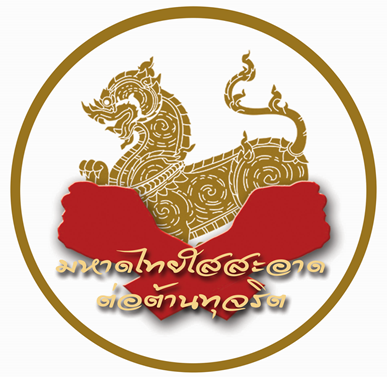 ส่วนที่ 1โครงสร้างกระทรวงมหาดไทย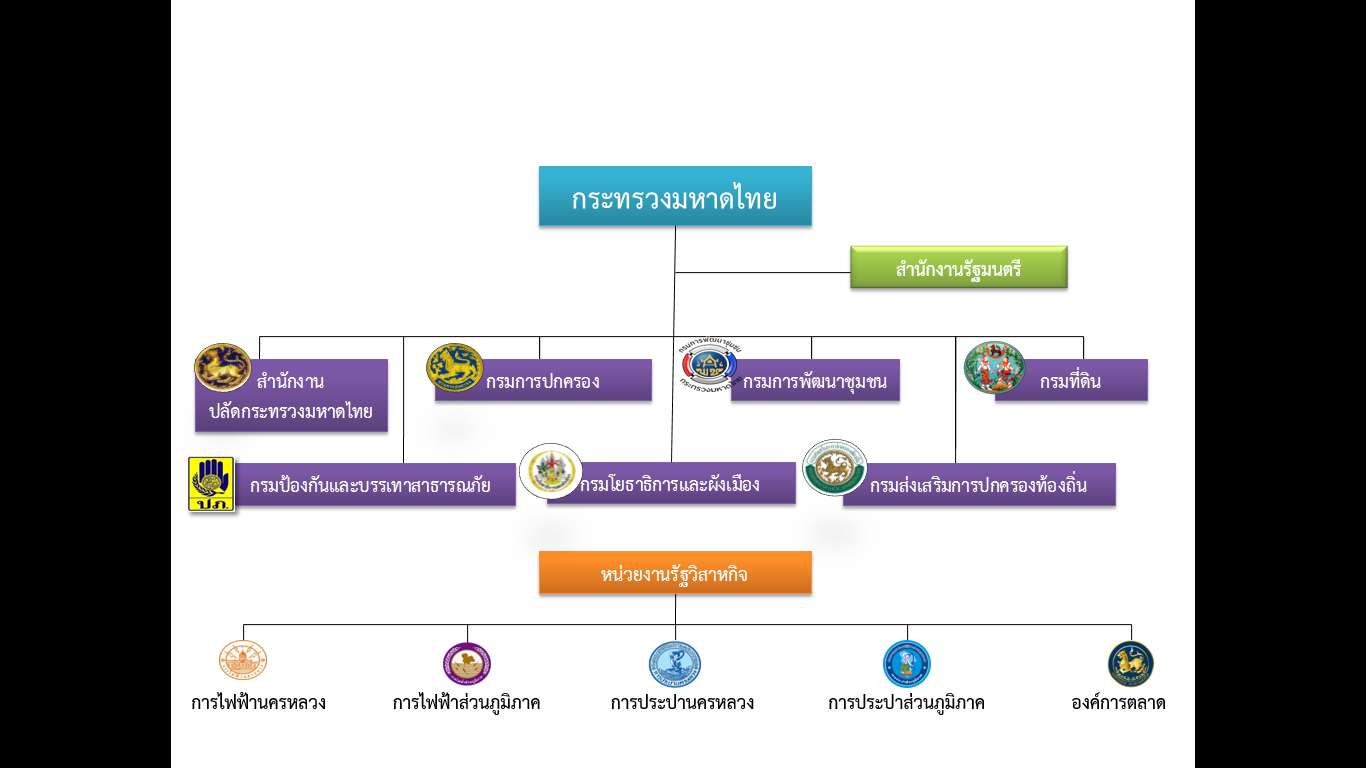 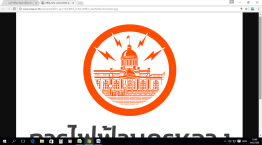 อำนาจหน้าที่      อำนาจหน้าที่เกี่ยวกับการบำบัดทุกข์บำรุงสุข การรักษาความสงบเรียบร้อยของประชาชน การอำนวยความเป็นธรรมของสังคม การส่งเสริมและพัฒนาการเมืองการปกครอง การพัฒนาการบริหารราชการส่วนภูมิภาค การปกครองท้องที่ การส่งเสริมการปกครองท้องถิ่นและพัฒนาชุมชน การทะเบียนราษฎร
ความมั่นคงภายใน กิจการสาธารณภัย การพัฒนาเมือง และราชการอื่นตามที่มีกฎหมายกำหนดให้เป็นอำนาจหน้าที่ของกระทรวงมหาดไทยหรือส่วนราชการที่สังกัดกระทรวงมหาดไทยดำเนินงานราชการทางการเมืองเพื่อสนับสนุนภารกิจของรัฐมนตรี และประสานนโยบายระหว่างกระทรวง		 พัฒนายุทธศาสตร์และแปลงนโยบายของกระทรวงเป็นแผนการปฏิบัติงาน จัดสรรทรัพยากร และบริหารราชการทั่วไปของกระทรวง ดำเนินงานด้านการรักษาความมั่นคงภายใน ดำเนินงานด้านการรักษาความสงบเรียบร้อยและอำนวยความเป็นธรรม ส่งเสริมและสนับสนุนการบริหารราชการส่วนภูมิภาค ดำเนินงานด้านการรักษาความสงบเรียบร้อยและความมั่นคงภายในประเทศ ดำเนินงานด้านการอำนวยความเป็นธรรม ดำเนินงานด้านการปกครองท้องที่ ดำเนินงานด้านการอาสารักษาดินแดน ดำเนินงานด้านการทะเบียน ส่งเสริมกระบวนการเรียนรู้และการมีส่วนร่วมของประชาชน ส่งเสริมและพัฒนาเศรษฐกิจชุมชนฐานรากให้มีความมั่นคงและมีเสถียรภาพ ศึกษา วิเคราะห์ วิจัย จัดทำยุทธศาสตร์ชุมชน ฝึกอบรมและพัฒนาบุคลากรที่เกี่ยวข้องในการพัฒนาชุมชนเพื่อให้เป็นชุมชนเข้มแข็งอย่างยั่งยืน คุ้มครองสิทธิในที่ดินของบุคคลและจัดการที่ดินของรัฐ โดยการออกหนังสือแสดงสิทธิ ให้บริการจดทะเบียนสิทธิและนิติกรรมเกี่ยวกับอสังหาริมทรัพย์ บริหารจัดการที่ดินของรัฐเป็นไปอย่างมีประสิทธิภาพและเกิดประโยชน์สูงสุด             จัดทำแผนแม่บท วางมาตรการส่งเสริมสนับสนุนการป้องกัน บรรเทาและฟื้นฟูจากสาธารณภัย โดยการกำหนดนโยบายด้านความปลอดภัย 
สร้างระบบป้องกัน เตือนภัย ฟื้นฟูหลังเกิดภัย และการติดตามประเมินผล เพื่อให้หลักประกันในด้านความมั่นคงปลอดภัยในชีวิตและทรัพย์สิน ดำเนินงานด้านการผังเมืองระดับต่าง ๆ การโยธาธิการ การออกแบบการก่อสร้างและการควบคุมการก่อสร้างอาคาร สนับสนุนองค์กรปกครองส่วนท้องถิ่นในด้านการพัฒนาเมือง พื้นที่ และชนบท โดยการกำหนดและกำกับดูแลนโยบายการใช้ประโยชน์ที่ดิน ระบบการตั้งถิ่นฐาน และโครงสร้างพื้นฐาน กำหนดคุณภาพและมาตรฐานการก่อสร้างด้านสถาปัตยกรรมวิศวกรรม และการผังเมืองส่งเสริมและสนับสนุนองค์กรปกครองส่วนท้องถิ่น โดยการพัฒนาและให้คำปรึกษา แนะนำองค์กรปกครองส่วนท้องถิ่นในด้านการจัดทำแผนพัฒนาท้องถิ่น การบริหารงานบุคคล การเงิน การคลัง และการบริหารจัดการ เพื่อให้องค์กรปกครองส่วนท้องถิ่นมีความเข้มแข็งและมีศักยภาพใน
การให้บริการสาธารณะ ดำเนินธุรกิจไฟฟ้าที่มีคุณภาพ เชื่อถือได้ และปลอดภัย ให้บริการเชิงรุกโดยมุ่งเน้นลูกค้า พัฒนาและเพิ่มขีดความสามารถในการแข่งขัน พัฒนาการบริหารจัดการองค์กรอย่างยั่งยืน รวมทั้งรับผิดชอบต่อสังคม และสิ่งแวดล้อมจัดหาให้บริการพลังงานไฟฟ้า และดำเนินธุรกิจอื่นที่เกี่ยวเนื่อง เพื่อตอบสนองความต้องการของลูกค้าให้ เกิดความพึงพอใจ ทั้งด้านคุณภาพและบริการ โดยการพัฒนาองค์กรอย่างต่อเนื่อง มีความรับผิดชอบต่อสังคมและสิ่งแวดล้อม สำรวจ จัดหาแหล่งน้ำดิบ และจัดให้ได้มาซึ่งน้ำดิบเพื่อใช้ในการประปา ผลิต จัดส่ง และจำหน่ายน้ำประปาในเขตท้องที่กรุงเทพมหานคร จังหวัดนนทบุรี และจังหวัดสมุทรปราการ และควบคุมมาตรฐานเกี่ยวกับระบบประปาเอกชนในเขตท้องที่ดังกล่าว ดำเนินธุรกิจอื่นที่เกี่ยวเนื่องกันหรือเป็นประโยชน์แก่การประปา และคำนึงถึงประโยชน์ของรัฐและประชาชน สำรวจ จัดหาแหล่งน้ำดิบและจัดให้ได้มาซึ่งน้ำดิบ ผลิต จัดส่งและจำหน่ายน้ำประปาทั่วประเทศ ยกเว้นกรุงเทพมหานคร จังหวัดนนทบุรี และจังหวัดสมุทรปราการ ดำเนินธุรกิจอื่นที่เกี่ยวข้องหรือต่อเนื่องกับธุรกิจการประปาพัฒนาและบริหารเครือข่ายตลาดภาครัฐ และส่งเสริมตลาดร่วมเอกชน เพื่อเป็นกลไกของรัฐบาลในการกระจายสินค้าอุปโภคบริโภคและสินค้าชุมชนเพื่อประชาชนส่วนที่ 22.1 การวิเคราะห์ปัญหาสถานการณ์การร้องเรียนของผู้ทุจริตและประพฤติมิชอบกระทรวงมหาดไทยสถานการณ์การร้องเรียนของผู้ทุจริตและประพฤติมิชอบกระทรวงมหาดไทย ปี 2559หมายเหตุ :	1. กรมการพัฒนาชุมชนและกรมป้องกันและบรรเทาสาธารณภัย ไม่สามารถแยกบุคลากรทั้งส่วนกลางและส่วนภูมิภาคได้	2. ข้อจำกัดของข้อมูลอาจไม่ถูกต้องครบถ้วน เนื่องจากบางหน่วยงานไม่มีการรายงานการร้องเรียน 2.2 วิเคราะห์สภาพแวดล้อมของกระทรวงมหาดไทย		2.2.1 วิเคราะห์สภาพแวดล้อมภายใน2.2.2 วิเคราะห์สภาพแวดล้อมภายนอกส่วนที่ 33.1 ยุทธศาสตร์ชาติ 20 ปียุทธศาสตร์ด้านการปรับสมดุลและพัฒนาระบบบริหารจัดการภาครัฐ เพื่อให้หน่วยงานมีขนาดที่เหมาะสมกับบทบาทภารกิจ มีสรรถนะสูง 
มีประสิทธิภาพ และประสิทธิผลกระจายบทบาทภารกิจไปสู่ท้องถิ่นอย่างมีความเหมาะสม มีธรรมาภิบาล กรอบแนวทางที่ต้องให้ความสำคัญ คือการต่อต้านการทุจริตและประพฤติมิชอบ3.2 แผนพัฒนาเศรษฐกิจและสังคมแห่งชาติ ฉบับที่ 12  (พ.ศ. 2560 – 2564)ยุทธศาสตร์ที่ 6 การบริหารจัดการในภาครัฐ การป้องกันการทุจริตประพฤติมิชอบและธรรมาภิบาลในสังคมไทย มีวัตถุประสงค์เพื่อลดปัญหาการทุจริตและประพฤติมิชอบของประเทศ เป้าหมายและตัวชี้วัดเป้าหมายที่ 2 เพิ่มประสิทธิภาพการบริหารจัดการที่ดีขององค์กรปกครองส่วนท้องถิ่นตัวชี้วัด 2.1 สัดส่วนองค์กรปกครองส่วนท้องถิ่นในแต่ละประเภทที่ได้รับรางวัลการบริหารจัดการที่ดีต่อองค์กรปกครองส่วนท้องถิ่นทั้งหมดเพิ่มขึ้นตัวชี้วัด 2.2 ข้อร้องเรียนและคดีเกี่ยวกับการดำเนินงานขององค์กรปกครองส่วนท้องถิ่นลดลงแนวทางการพัฒนา  ป้องกันและปราบปรามการทุจริตและประพฤติมิชอบ เพื่อให้สังคมไทยมีวินัย โปร่งใส ยึดมั่นในความซื่อสัตย์สุจริต และยุติธรรม รวมทั้งสร้างความเข้มแข็ง เป็นภูมิคุ้มกันของสังคมไทย ให้ครอบคลุมภาครัฐ ภาคเอกชน องค์กรพัฒนาเอกชน และภาคประชาชน พร้อมทั้งเพื่อสร้างพลัง
การขับเคลื่อนค่านิยมต่อต้านการทุจริต โดยการปลูกฝังให้คนไทยไม่โกงป้องกันการทุจริต ปราบปรามการทุจริต3.3  นโยบายรัฐบาล พลเอก ประยุทธ์ จันทร์โอชา			รัฐบาลของ พลเอก ประยุทธ์ จันทร์โอชา นายกรัฐมนตรี มีนโยบายในการบริหารราชการแผ่นดินด้านต่าง ๆ รวม 11 ด้านโดยด้านที่เกี่ยวข้องกับการส่งเสริมและพัฒนาคุณธรรม จริยธรรมของบุคคล คือ นโยบายข้อที่ 10 สรุปได้ดังนี้			นโยบายที่ 10 นโยบายการส่งเสริมการบริหารราชการแผ่นดินที่มีธรรมาภิบาลและการป้องกันปราบปรามการทุจริตและประพฤติมิชอบในภาครัฐข้อ 10.2 ในระยะแรก กระจายอำนาจเพื่อให้ประชาชนสามารถเข้าถึงบริการสาธารณะได้โดยรวดเร็ว ประหยัด และสะดวก ทั้งจะวางมาตรการทางกฎหมาย กำหนดผู้รับผิดชอบที่ชัดเจน ขั้นตอนที่แน่นอน ระยะเวลาดำเนินการที่รวดเร็ว และระบบอุทธรณ์ที่เป็นธรรม โปร่งใสมิให้เจ้าหน้าที่หลีกเลี่ยง ประวิงเวลา หรือใช้อำนาจโดยมิชอบก่อให้เกิดการทุจริต การสูญเสียโอกาสหรือสร้างความเสียหายแก่ประชาชนโดยเฉพาะนักลงทุน ในระยะเฉพาะหน้าจะเน้นการปรับปรุงหน่วยงานให้บริการด้านการทำธุรกิจ การลงทุน และด้านบริการสาธารณะในชีวิตประจำวันเป็นสำคัญข้อ 10.3 ยกระดับสมรรถนะของหน่วยงานของรัฐให้มีประสิทธิภาพ สามารถให้บริการเชิงรุกทั้งในรูปแบบการเพิ่มศูนย์รับเรื่องราวร้องทุกข์จากประชาชนในต่างจังหวัดโดยไม่ต้องเดินทางเข้ามายังส่วนกลาง ศูนย์บริการสาธารณะแบบครบวงจรที่ครอบคลุมการให้บริการหลากหลายซึ่งจะจัดตั้งตามที่ชุมชนต่าง ๆ เพื่อให้ประชาชนสามารถเดินทางไปติดต่อขอรับบริการได้โดยสะดวก การให้บริการถึงตัวบุคคลผ่านระบบศูนย์บริการร่วม ณ จุดเดียว (One Stop Service) และระบบรัฐบาลอิเล็กทรอนิกส์ที่สมบูรณ์แบบ พัฒนาหน่วยงานของรัฐให้เป็นองค์กรแห่งการเรียนรู้มีการสร้างนวัตกรรมในการทำงานอย่างประหยัด มีประสิทธิภาพ และมีระบบบูรณาการข้อ 10.5 ใช้มาตรการทางกฎหมาย การปลูกฝังค่านิยม คุณธรรม จริยธรรม และจิตสำนึกในการรักษาศักดิ์ศรีของความเป็นข้าราชการและความซื่อสัตย์สุจริต ควบคู่กับการบริหารจัดการภาครัฐที่มีประสิทธิภาพเพื่อป้องกันและปราบปรามการทุจริตและประพฤติมิชอบของเจ้าหน้าที่ของรัฐทุกระดับ
อย่างเคร่งครัด ยกเลิกหรือแก้ไขกฎหมาย ระเบียบ ข้อบังคับต่าง ๆ ที่ไม่จำเป็น สร้างภาระแก่ประชาชนเกินควร หรือเปิดช่องโอกาสการทุจริต เช่น ระเบียบ
การจัดซื้อจัดจ้าง การอนุญาต อนุมัติและการขอรับบริการจากรัฐ ซึ่งมีขั้นตอนยืดยาว ใช้เวลานาน ซ้ำซ้อนและเสียค่าใช้จ่ายทั้งของภาครัฐและประชาชนข้อ 10.6 ปรับปรุงและจัดให้มีกฎหมายเพื่อให้ครอบคลุมการป้องกันและปราบปรามการทุจริตประพฤติมิชอบ และการมีผลประโยชน์ทับซ้อนในภาครัฐทุกระดับ โดยถือว่าเรื่องนี้เป็นวาระสำคัญเร่งด่วนแห่งชาติและเป็นเรื่องที่ต้องแทรกอยู่ในการปฏิรูปทุกด้านทั้งจะเร่งรัดการดำเนินการต่อผู้กระทำ
การทุจริตและประพฤติมิชอบทั้งในด้านวินัยและคดี รวมทั้งให้ผู้ใช้บริการมีโอกาสประเมินระดับความน่าเชื่อถือของหน่วยงานของรัฐ และเปิดเผยผล
การประเมินต่อประชาชน ทั้งจะนำกรณีศึกษาที่เคยเป็นปัญหา เช่น การจัดซื้อจัดจ้าง การร่วมทุน การใช้จ่ายเงินภาครัฐ การปฏิบัติหรือละเว้นการปฏิบัติโดยมิชอบการใช้ดุลพินิจของเจ้าหน้าที่ การมีผลประโยชน์ขัดแย้งหรือทับซ้อน ซึ่งได้มีคำวินิจฉัยขององค์กรต่าง ๆ เป็นบรรทัดฐานแล้วมาเป็นบทเรียนให้ความรู้แก่เจ้าหน้าที่ของรัฐ และประมวลเป็นกฎระเบียบหรือคู่มือในการปฏิบัติราชการข้อ 10.7 ส่งเสริมและสนับสนุนภาคีองค์กรภาคเอกชนและเครือข่ายต่าง ๆ ที่จัดตั้งขึ้นเพื่อสอดส่อง เฝ้าระวัง ตรวจสอบเจ้าหน้าที่ของรัฐหรือต่อต้านการทุจริตและประพฤติมิชอบทั้งจะวางมาตรการคุ้มครองพยานและผู้เกี่ยวข้องเพื่อให้การดำเนินคดีทุจริตและประพฤติมิชอบเป็นไปอย่างมีประสิทธิภาพโดยไม่ถูกแทรกแซงหรือขัดขวาง3.4 คำสั่งคณะรักษาความสงบแห่งชาติที่ 69/2557 เรื่อง มาตรการป้องกันและแก้ไขปัญหาการทุจริต ประพฤติมิชอบ	               เพื่อให้การบริหารราชการของคณะรักษาความสงบแห่งชาติ ในการดูแลความปลอดภัยให้แก่ประชาชน รวมทั้งเพื่อให้เกิดความสงบสุขแก่สังคมและผลประโยชน์ของประเทศชาติโดยรวม ในการป้องกันและแก้ไขปัญหาการทุจริตประพฤติมิชอบ คณะรักษาความสงบแห่งชาติจึงมีคำสั่งดังต่อไปนี้		      ข้อ 1 ให้ทุกส่วนราชการและหน่วยงานของรัฐ กำหนดมาตรการหรือแนวทางการป้องกันและแก้ไขปัญหาการทุจริตประพฤติมิชอบในส่วนราชการและหน่วยงานของรัฐ โดยมุ่งเน้นการสร้างธรรมาภิบาลในการบริหารงาน และส่งเสริมการมีส่วนร่วมจากทุกภาคส่วนในการตรวจสอบ เฝ้าระวัง เพื่อสกัดกั้นมิให้เกิดการทุจริตประพฤติมิชอบได้		ข้อ 2 ในกรณีที่มีการกล่าวหาหรือพบเหตุอันควรสงสัยว่าข้าราชการและเจ้าหน้าที่ของรัฐ กระทำการหรือเกี่ยวข้องกับการทุจริตประพฤติมิชอบ ทั้งในฐานะตัวการ ผู้ใช้หรือผู้สนับสนุน ให้หัวหน้าส่วนราชการและหัวหน้าหน่วยงานของรัฐดำเนินการตามอำนาจหน้าที่ภายใต้พระราชบัญญัติระเบียบบริหารราชการแผ่นดิน พ.ศ. 2534 และพระราชกฤษฎีกาว่าด้วยหลักเกณฑ์และวิธีการบริหารกิจการบ้านเมืองที่ดี พ.ศ. 2546 ประกอบกฎหมาย ระเบียบ ข้อบังคับที่เกี่ยวข้องกับการบริหารงานบุคคล โดยให้บังคับใช้มาตรการทางวินัย มาตรการทางปกครอง และมาตรการทางกฎหมายอย่างเฉียบขาดและรวดเร็ว		ข้อ 3 ในกรณีการจัดซื้อจัดจ้างของส่วนราชการและหน่วยงานของรัฐให้หัวหน้าส่วนราชการและหัวหน้าหน่วยงานของรัฐมีหน้าที่ในการควบคุม กำกับดูแลการดำเนินงานให้เป็นไปตามบทบัญญัติแห่งพระราชบัญญัติประกอบรัฐธรรมนูญว่าด้วยการป้องกันและปราบปรามการทุจริต พ.ศ. 2542 อย่างเคร่งครัด	              ข้อ 4 กรณีที่หัวหน้าส่วนราชการหรือผู้บังคับบัญชาปล่อยปละละเลย ไม่ดำเนินการตามข้อ 2 และข้อ 3 ให้ถือเป็นความผิดวินัยหรือความผิดทางอาญาแล้วแต่กรณีข้อ 5 ให้สำนักงานคณะกรรมการป้องกันและปราบปรามการทุจริตในภาครัฐดำเนินการแสวงหา รวบรวม และดำเนินการอื่นใด เพื่อให้ได้มาซึ่งข้อเท็จจริงและพยานหลักฐานในการที่จะทราบรายละเอียดและพิสูจน์เกี่ยวกับการทุจริตในภาครัฐ รวมทั้งติดตาม เร่งรัดผลการดำเนินงานตามข้อ 1 ข้อ 2 ข้อ 3 และข้อ 4 และรายงานผลการปฏิบัติพร้อมทั้งเสนอความเห็นให้คณะรักษาความสงบแห่งชาติทราบและพิจารณาอย่างต่อเนื่อง3.5 ยุทธศาสตร์ชาติว่าด้วยการป้องกันและปราบปรามการทุจริต ระยะที่ 3 (พ.ศ. 2560-2564)วิสัยทัศน์ “ประเทศไทยใสสะอาด ไทยทั้งชาติต้านทุจริต (Zero Tolerance & Clean Thailand)”ประเทศไทยในระยะ 5 ปีข้างหน้า จะมุ่งสู่การเป็นประเทศที่มีมาตรฐานทางคุณธรรมจริยธรรมเป็นสังคมมิติใหม่ที่ประชาชนไม่เพิกเฉยต่อ
การทุจริตทุกรูปแบบ โดยได้รับความร่วมมือจากฝ่ายการเมือง หน่วยงานของรัฐ ตลอดจนประชาชน ในการพิทักษ์รักษาผลประโยชน์ของชาติและประชาชน เพื่อให้ประเทศไทย มีศักดิ์ศรีและเกียรติภูมิในด้านความโปร่งใสทัดเทียมนานาอารยประเทศ			พันธกิจ “สร้างวัฒนธรรมต่อต้านการทุจริต ยกระดับธรรมาภิบาลในการบริหารจัดการทุกภาคส่วนแบบบูรณาการและปฏิรูปกระบวนการป้องกันและปราบปรามการทุจริตทั้งระบบ ให้มีมาตรฐานสากล”			เป้าประสงค์เชิงยุทธศาสตร์ ประเทศไทยได้รับการประเมินดัชนีการรับรู้การทุจริต (Corruption Perceptions Index: CPI) ของประเทศไทยไม่น้อยกว่าร้อยละ 50			วัตถุประสงค์หลัก			1. สังคมมีพฤติกรรมร่วมต้านการทุจริตในวงกว้าง			2. เกิดวัฒนธรรมทางการเมือง (Political Culture) มุ่งต้านการทุจริตในทุกภาคส่วน		3. การทุจริตถูกยับยั้งอย่างเท่าทันด้วยนวัตกรรม กลไกป้องกันการทุจริต และระบบบริหารจัดการตามหลักธรรมาภิบาล 		4. การปราบปรามการทุจริตและการบังคับใช้กฎหมาย มีความรวดเร็ว เป็นธรรม และได้รับความร่วมมือจากประชาชน			5. ดัชนีการรับรู้การทุจริต (Corruption Perceptions Index: CPI) ของประเทศไทยมีค่าคะแนน ในระดับที่สูงขึ้นยุทธศาสตร์			ยุทธศาสตร์มีความครอบคลุมกระบวนการดำเนินงานด้านการป้องกัน ปราบปรามการทุจริต และประพฤติมิชอบ โดยกำหนดยุทธศาสตร์
การดำเนินงานหลักออกเป็น 6 ยุทธศาสตร์ ดังนี้ 	ยุทธศาสตร์ที่ 1 “สร้างสังคมที่ไม่ทนต่อการทุจริต” เป็นยุทธศาสตร์ที่มุ่งเน้นให้ความสำคัญในกระบวนการการปรับสภาพสังคมให้เกิดภาวะ “ที่ไม่ทน ต่อการทุจริต” โดยเริ่มตั้งแต่กระบวนการกล่อมเกลาทางสังคมในทุกช่วงวัย ตั้งแต่ปฐมวัย เพื่อสร้างวัฒนธรรมต่อต้านการทุจริต และปลูกฝังความพอเพียง มีวินัย ซื่อสัตย์ สุจริต เป็นการดำเนินการผ่านสถาบันหรือกลุ่มตัวแทนที่ทำหน้าที่ในการกล่อมเกลาทางสังคม ให้มีความเป็นพลเมืองที่ดี มีจิตสาธารณะ 
จิตอาสา และความเสียสละเพื่อส่วนรวม และเสริมสร้างให้ทุกภาคส่วนมีพฤติกรรมที่ไม่ยอมรับ และต่อต้านการทุจริตในทุกรูปแบบ ยุทธศาสตร์ที่ 2 “ยกระดับเจตจำนงทางการเมืองในการต่อต้านการทุจริต” สถานการณ์ความขัดแย้งในสังคมไทยในห้วงระยะกว่าทศวรรษที่ผ่านมา เมื่อพิจารณาจากประเด็นข้อเรียกร้องหรือประเด็นการชุมนุมประท้วงของประชาชนทุกกลุ่ม ทุกฝ่ายที่มีต่อทุกรัฐบาลที่ผ่านมา จะเห็นได้ว่าประชาชนทุกกลุ่มทุกฝ่ายต่างมีข้อเรียกร้องที่สอดคล้องร่วมกันประการหนึ่งคือ การต่อต้านการทุจริตของรัฐบาลและเจ้าหน้าที่รัฐอาจกล่าวได้ว่าปัญหาการทุจริตนั้น
เป็นเสมือนศูนย์กลางของปัญหาความขัดแย้งทั้งมวลของสังคมไทยในห้วงเวลากว่าหนึ่งทศวรรษที่ผ่านมา และการแสดงออกซึ่งเจตจำนง ทางการเมืองของประชาชนทุกกลุ่มทุกฝ่ายที่ไม่ยอมรับและไม่อดทนต่อการทุจริตประพฤติมิชอบไม่ว่าจะเป็นรัฐบาลใดก็ตาม ย่อมสะท้อนให้เห็นถึงเจตจำนงทางการเมือง
อันแน่วแน่ของประชาชนไทยทุกกลุ่มทุกฝ่าย ที่ต้องการให้การบริหารราชการแผ่นดินของรัฐบาลและการปฏิบัติงานของเจ้าหน้าที่รัฐเป็นไปด้วยความโปร่งใส ปราศจากการทุจริตประพฤติมิชอบดังนั้นเพื่อเป็นการตอบสนองต่อเจตจำนงทางการเมืองในการต่อต้านการทุจริตไปสู่การปฏิบัติอย่างเป็นรูปธรรมและสอดคล้องเป็นอันหนึ่งเดียวกัน โดยเป็นยุทธศาสตร์ที่มุ่งเน้นให้ประชาชนและรัฐบาลมีการนำเจตจำนงทางการเมืองในเรื่องการต่อต้านการทุจริตไปสู่การปฏิบัติอย่างเป็นรูปธรรมและสอดคล้องเป็นหนึ่งเดียวกัน	ยุทธศาสตร์ที่ 3 “สกัดกั้นการทุจริตเชิงนโยบาย” การทุจริตเชิงนโยบาย (Policy Corruption) เป็นปัญหาที่พบมากขึ้นในปัจจุบัน ก่อให้เกิดผลเสียต่อการพัฒนาเศรษฐกิจและสังคมของประเทศอย่างมหาศาล ซึ่งจากผลการวิจัยที่ผ่านมาพบว่าการทุจริตเชิงนโยบายมักเกิดจากการใช้ช่องว่างทางกฎหมายเข้าแสวงหาประโยชน์ส่วนตน โดยพบตั้งแต่ขั้นตอนการกำหนดนโยบายของพรรคการเมือง การใช้อำนาจอย่างไม่โปร่งใสยุทธศาสตร์ชาติว่าด้วย
การป้องกันและปราบปรามการทุจริตระยะที่ 3 จึงได้กำหนดให้มียุทธศาสตร์ “สกัดกั้นการทุจริตเชิงนโยบาย” ซึ่งเป็นยุทธศาสตร์ที่มุ่งป้องกันการทุจริตตลอดกระบวนการนโยบายโดยการกำหนดมาตรการกลไก เสริมสร้างธรรมาภิบาล ตั้งแต่เริ่มขั้นก่อตัวนโยบาย (Policy Formation) ขั้นการกำหนดนโยบาย (Policy Formulation) 
ขั้นตัดสินใจนโยบาย (Policy Decision) ขั้นการนำนโยบายไปปฏิบัติ (Policy Implementation) ขั้นการประเมินนโยบาย (Policy Evaluation) และขั้นป้อนข้อมูลกลับ (Policy Feedback)		ยุทธศาสตร์ที่ 4 “พัฒนาระบบป้องกันการทุจริตเชิงรุก” ยุทธศาสตร์นี้มุ่งเน้นการพัฒนากลไกและกระบวนงานด้านการป้องกันการทุจริตของประเทศไทยให้มีความเข้มแข็งและมีประสิทธิภาพมากยิ่งขึ้นเพื่อลดโอกาสการทุจริตหรือทำให้การทุจริตเกิดยากขึ้นหรือไม่เกิดขึ้น โดยอาศัยทั้งการกำหนดกลไกด้านกฎหมาย กลไกทางการบริหาร และกลไกอื่น ๆ และเสริมสร้างการปฏิบัติงานของหน่วยงานทั้งภาครัฐ และเอกชน ให้มีธรรมาภิบาล		ยุทธศาสตร์ที่ 5 “ปฏิรูปกลไกและกระบวนการการปราบปรามการทุจริต” ยุทธศาสตร์การปฏิรูปกลไกและกระบวนการการปราบปรามการทุจริตเป็นยุทธศาสตร์ที่มุ่งเน้นการปรับปรุงและพัฒนากลไกและกระบวนการต่าง ๆ ของการปราบปรามการทุจริตทั้งระบบ ให้สามารถดำเนินการได้อย่างรวดเร็ว มีประสิทธิภาพและเป็นที่ยอมรับ ซึ่งในการปฏิรูปกลไกและกระบวนการปราบปรามการทุจริตดังกล่าวจะมุ่งเน้นการดำเนินการโดยการเพิ่มประสิทธิภาพในการตราเป็นกฎหมาย (Legislation) การบังคับใช้กฎหมาย (Enforcement) และการตัดสินคดีและลงโทษผู้กระทำผิด (Judiciary) การบูรณาการร่วมกันของหน่วยงานต่าง ๆ ในกระบวนการการปราบปรามการทุจริต และการใช้เทคโนโลยีสารสนเทศและการสื่อสารที่ทันสมัยในการพัฒนากลไกต่าง ๆ ให้มีประสิทธิภาพมากยิ่งขึ้น ซึ่งยุทธศาสตร์นี้จะทำให้การปราบปรามการทุจริตเป็นไปอย่างรวดเร็วและมีประสิทธิภาพมากยิ่งขึ้น คดีการทุจริตต่าง ๆ ถูกดำเนินการอย่างรวดเร็ว และผู้กระทำการทุจริตได้รับการลงโทษ สาธารณชนและสังคมเกิดความตระหนักและเกรงกลัวที่จะกระทำการทุจริต และคดีการทุจริตมีอัตราลดลงได้ในที่สุด		ยุทธศาสตร์ที่ 6 “ยกระดับคะแนนดัชนีการรับรู้การทุจริต (Corruption Perceptions Index : CPI) ของประเทศไทย”เป็นการกำหนดยุทธศาสตร์ที่มุ่งเน้นการยกระดับมาตรฐานด้านความโปร่งใสและการจัดการการยกระดับค่าดัชนีการรับรู้การทุจริตของประเทศไทย โดยการศึกษาวิเคราะห์ประเด็นการประเมิน และวิธีการสำรวจตามแต่ละแหล่งข้อมูล และเร่งรัด กำกับ ติดตามให้หน่วยงานที่เกี่ยวข้องปฏิบัติหรือปรับปรุงการทำงาน รวมไปถึงการบูรณาการการทำงานร่วมกันระหว่างภาครัฐ หน่วยงานในกระบวนการยุติธรรม ภาคเอกชน และต่างประเทศเพื่อยกระดับคะแนนดัชนีการรับรู้การทุจริต (Corruption Perceptions Index : CPI) ของประเทศไทย	3.6 แผนยุทธศาสตร์กระทรวงมหาดไทย พ.ศ. 2560 – 2564 ประเด็นยุทธศาสตร์ที่ 4 การวางรากฐานการพัฒนาองค์กรอย่างสมดุล	          กลยุทธ์ที่ 4.1.4 ป้องกันการทุจริตโดยส่งเสริมให้ประชาชนและภาคีการพัฒนาการมีส่วนร่วมในการดำเนินงานส่วนที่ 44.1 หลักการความเป็นมามติคณะรัฐมนตรี เมื่อวันที่ 11 ตุลาคม 2559 เห็นชอบร่างยุทธศาสตร์ชาติว่าด้วยการป้องกันและปราบปรามการทุจริต ระยะที่ 3 (พ.ศ. 2560 - 2564)และให้หน่วยงานภาครัฐแปลงแนวทางมาตรการตามยุทธศาสตร์ชาติฯ ไปสู่การปฏิบัติกระทรวงมหาดไทยมีอำนาจหน้าที่เกี่ยวกับการบำบัดทุกข์บำรุงสุข การรักษาความสงบเรียบร้อยของประชาชน การอำนวยความเป็นธรรมของสังคม การส่งเสริมและพัฒนาการเมืองการปกครอง การพัฒนาการบริหารราชการส่วนภูมิภาค การปกครองท้องที่ การส่งเสริมการปกครองท้องถิ่นและพัฒนาชุมชน การทะเบียนราษฎรความมั่นคงภายใน กิจการสาธารณภัย การพัฒนาเมือง และราชการอื่นตามที่มีกฎหมายกำหนดให้เป็นอำนาจหน้าที่ของกระทรวงมหาดไทยหรือ ส่วนราชการที่สังกัดกระทรวงมหาดไทย และรัฐมนตรีว่าการกระทรวงมหาดไทย พลเอก อนุพงษ์ เผ่าจินดา ได้ให้ความสำคัญกับการป้องกันและปราบปรามการทุจริต โดยได้เน้นย้ำให้ทุกหน่วยงานในสังกัดกระทรวงมหาดไทยปฏิบัติงานด้วยความถูกต้องตามระเบียบ ข้อกฎหมาย และให้นำมาตรการการป้องกันและปราบปรามการทุจริตมาเป็นโครงการที่มีประโยชน์ต่อประชาชน และมอบเป็นของขวัญปีใหม่ให้แก่ประชาชน พ.ศ. 2560 การดำเนินการป้องกัน ปราบปราม
การทุจริตและประพฤติมิชอบในปีงบประมาณ พ.ศ. 2559 โดยได้นำยุทธศาสตร์ชาติว่าด้วยการป้องกันและปราบปรามการทุจริต ระยะที่ 2 (พ.ศ. 2556 – 2560) คำสั่งคณะรักษาความสงบแห่งชาติที่ 69/2557 ลงวันที่ 18 มิถุนายน 2557 เรื่อง มาตรการป้องกันและแก้ไขปัญหาการทุจริตและประพฤติมิชอบ และนโยบายรัฐบาล พลเอกประยุทธ์ จันทร์โอชา นายกรัฐมนตรี ที่ได้แถลงต่อสภานิติบัญญัติแห่งชาติ เมื่อวันที่ 12 กันยายน 2557 มาเป็นกรอบและแนวทางดำเนินการ โดยได้แปลงไปสู่การปฏิบัติเป็นพันธกิจ “มหาดไทย ใสสะอาด” ซึ่งจะมีการดำเนินการใน 3 ภารกิจหลัก ได้แก่ การส่งเสริมการบริหารกิจการบ้านเมืองที่ดีตามหลักธรรมาภิบาลในเชิงปฏิบัติป้องกันปราบปรามการทุจริตอย่างเข้มข้น และสนับสนุนให้มี “จังหวัดใสสะอาด” “อำเภอใสสะอาด” และ “องค์กรปกครองส่วนท้องถิ่นใสสะอาด” ทั่วประเทศสำนักงานปลัดกระทรวงมหาดไทย โดยปลัดกระทรวงมหาดไทย กำหนดนโยบายคุณธรรมและความโปร่งใส เพื่อเป็นมาตรฐาน แนวทางปฏิบัติ และค่านิยมสำหรับข้าราชการและบุคลากรขององค์กรให้ยึดถือ และปฏิบัติควบคู่กับกฎ ระเบียบ และข้อบังคับอื่น ๆ โดยมุ่งมั่นที่จะนำหน่วยงานให้ดำเนินงานตามภารกิจด้วยความโปร่งใส บริหารงานด้วยความซื่อสัตย์สุจริต มีคุณธรรม ปราศจากการทุจริต เพื่อให้บรรลุเจตนารมณ์ ดังกล่าว จึงกำหนดแนวทางให้ส่วนราชการในสังกัดสำนักงานปลัดกระทรวงมหาดไทยถือปฏิบัติและการดำเนินการ ดังนี้		1. บริหารงานและปฏิบัติงานตามหลักธรรมาภิบาล โดยมุ่งตอบสนองความต้องการของประชาชนด้วยการบริการที่รวดเร็ว ถูกต้อง เสมอภาค โปร่งใส และเป็นธรรม		2. ปลูกฝังค่านิยมและทัศนคติให้บุคลากรในสังกัด มีความรู้ความเข้าใจ ยึดหลักคุณธรรม จริยธรรม นำหลักปรัชญาของเศรษฐกิจพอเพียงมาใช้ในการปฏิบัติงานและการดำเนินชีวิต		3. ดำเนินการจัดซื้อ จัดจ้าง ส่งเสริมการดำเนินการให้เกิดความโปร่งใสในทุกขั้นตอน และเปิดโอกาสให้ภาคเอกชน ภาคประชาสังคม และ
ภาคประชาชนเข้ามามีส่วนร่วมในการตรวจสอบการปฏิบัติงาน โดยเปิดเผยข้อมูลข่าวสารในการดำเนินกิจกรรมทุกรูปแบบ 		4. ประชาสัมพันธ์ให้ประชาชนแจ้งข้อมูลข่าวสาร เบาะแสการทุจริต ร้องเรียนร้องทุกข์ผ่านศูนย์ดำรงธรรมกระทรวงมหาดไทย		5. กรณีพบการทุจริตจะดำเนินการสอบสวนและลงโทษขั้นสูงกับผู้ที่ทุจริตอย่างจริงจัง4.2 เป้าหมายหลักกระทรวงมหาดไทยค่าคะแนน ITA ของ มท. เพิ่มขึ้น เมื่อเปรียบเทียบกับปีที่ผ่านมา4.3 วัตถุประสงค์กระทรวงมหาดไทย 	4.3.1 เพื่อสนับสนุนการขับเคลื่อนแผนการป้องกันและปราบปรามการทุจริตคอร์รัปชัน ตามวัตถุประสงค์หลักในยุทธศาสตร์ชาติว่าด้วยการป้องกันและปราบปรามการทุจริต ระยะที่ 3 (พ.ศ. 2560 – 2564) 4.3.2 เพื่อแก้ไขปัญหาความไม่โปร่งใส ทุจริตคอร์รัปชัน ของส่วนราชการในสังกัดกระทรวงมหาดไทย โดยมุ่งเน้นกลไกการมีส่วนร่วมของ  ประชารัฐ เน้นการร่วมคิด ร่วมทำ ร่วมปฏิบัติ ร่วมแก้ปัญหา และร่วมติดตามประเมินผล โดยการแก้ที่สาเหตุของปัญหาการปลูกจิตสำนึกความซื่อสัตย์สุจริต รับผิดชอบ รักษาวินัยของข้าราชการ การส่งเสริมคุณธรรมจริยธรรม ตลอดจนค่านิยมอื่น ๆ ที่ถูกต้อง รวมทั้งเข้าใจวิถีดำเนินชีวิตที่สมควรและมีคุณค่า และจัดอบรมให้ความรู้ ในการปฏิบัติงานตามภารกิจที่สุ่มเสี่ยงต่อการกระทำให้เกิดปัญหาความไม่โปร่งใส และการทุจริตคอร์รัปชัน โดยการป้องกัน ปราบปราม และลงโทษการกระทำที่ไม่โปร่งใส และการทุจริตคอร์รัปชัน เช่น ระบบการประมูล การเสนอราคาต่อหน่วยงานของรัฐ การจัดซื้อจัดจ้าง มีระบบ/กลไกจัดการรับเรื่องร้องเรียน มีระบบตรวจสอบภายในองค์กร และการมีส่วนร่วม การใช้ดุลยพินิจของผู้บริหารและผู้ปฏิบัติงาน		4.3.3 เพื่อขยายผลการดำเนินงานปลูกฝังคุณธรรมจริยธรรมอย่างต่อเนื่องเสริมสร้างเครือข่ายร่วมต่อต้านการทุจริตในประเทศ แสวงหา
ความร่วมมือจากภาคส่วนอื่น ๆ ที่ยังไม่ได้เข้ามามีส่วนร่วมอย่างใกล้ชิด เพื่อเร่งพัฒนาระบบบริหารจัดการยุทธศาสตร์ไปสู่การปฏิบัติที่เกิดผลสัมฤทธิ์ที่มีประสิทธิภาพและประสิทธิผล	4.3.4 เพื่อให้ส่วนราชการในสังกัดกระทรวงมหาดไทยยึดถือเป็นกรอบการปฏิบัติงานเพื่อประโยชน์สุขของประชาชนเพื่อให้เกิดผลสัมฤทธิ์ต่อภารกิจของรัฐ ความมีประสิทธิภาพเกิดความคุ้มค่าในเชิงภารกิจของรัฐมุ่งสู่เป้าหมายหลัก คือ ประชาชนได้รับการอำนวยความสะดวก และได้รับการตอบสนองความต้องการตามพระราชกฤษฎีกาว่าด้วยหลักเกณฑ์และวิธีการบริหารกิจการบ้านเมืองที่ดี พ.ศ. 2546 และนโยบายของรัฐบาล4.4 ยุทศาสตร์ป้องกันปราบปรามการทุจริตและประพฤติมิชอบ กระทรวงมหาดไทย 4.4.1 ยุทธศาสตร์ที่ 1 “สร้างสังคมที่ไม่ทนต่อการทุจริต”4.4.2 ยุทธศาสตร์ที่ 2 “สกัดกั้นการทุจริตเชิงนโยบาย”4.4.3 ยุทธศาสตร์ที่ 3 “พัฒนาระบบป้องกันการทุจริตเชิงรุก”4.4.4 ยุทธศาสตร์ที่ 4 “ปฏิรูปกลไกและกระบวนการการปราบปรามการทุจริต”ส่วนที่ 5สรุปโครงการตามแผนป้องกันปราบปรามการทุจริตและประพฤติมิชอบ ระยะ 5 ปี (พ.ศ. 2560 – 2564) ของกระทรวงมหาดไทย5.1 ยุทธศาสตร์ที่ 1 “สร้างสังคมที่ไม่ทนต่อการทุจริต”เป้าหมาย  “สร้างสังคมที่ไม่ทนและไม่เพิกเฉยต่อปัญหาการทุจริต และร่วมต้านทุจริตในทุกรูปแบบ5.2 ยุทธศาสตร์ที่ 2 “สกัดกั้นการทุจริตเชิงนโยบาย”เป้าหมาย  1. ลดการทุจริตในกระบวนการนโยบายสาธารณะ2. ส่งเสริมให้นโยบายสาธารณะเป็นไปตามหลักธรรมาภิบาล5.3 ยุทธศาสตร์ที่ 3 “พัฒนาระบบป้องกันการทุจริตเชิงรุก”เป้าหมาย  1. กลไกการป้องกันการทุจริตมีความเท่าทันต่อสถานการณ์การทุจริต เปลี่ยนแปลงสู่กระบวนการทำงานเชิงรุก สามารถป้องกันการทุจริตให้มีประสิทธิภาพ2. มีการบูรณาการการทำงานระหว่างองค์กรที่เกี่ยวข้องกับการป้องกันการทุจริต3. การทุจริตลดน้อยลงหรือไม่เกิดการทุจริต5.4 ยุทธศาสตร์ที่ 4 “ปฏิรูปกลไกและกระบวนการการปราบปรามการทุจริต”เป้าหมาย  การปฏิบัติงานด้านการปราบปรามการทุจริตมีความรวดเร็วและมีประสิทธิภาพคดีการทุจริตและการกระทำทุจริตลดน้อยลงส่วนที่ 66.1 การนำแผนป้องกันปราบปรามการทุจริตและประพฤติมิชอบ ระยะ 5 ปี (พ.ศ. 2560 - 2564) ของกระทรวงมหาดไทยไปสู่การปฏิบัติกระทรวงมหาดไทยมีแนวทางในการขับเคลื่อนแผนป้องกันปราบปรามการทุจริตและประพฤติมิชอบ ระยะ 5 ปี (พ.ศ. 2560 - 2564) ไปสู่การปฏิบัติ ดังนี้1. การถายทอดแผนป้องกันปราบปรามการทุจริตฯ ในรูปแบบที่สำคัญ ได้แก่ 1.1 การถายทอดโดยตรงระหวางบุคคล เชน การพบปะพูดคุย การประชุม เปนตน 1.2 การถายทอดผานชองทางการสื่อสารตาง ๆ เชน เว็บไซต์ของศูนย์ปฏิบัติการต่อต้านการทุจริต เปนตน 2. แจ้งให้หน่วยงานในสังกัดกระทรวงมหาดไทย และจังหวัดได้นำไปใช้เป็นกรอบแนวทางการจัดทำแผนปฏิบัติการป้องกันและปราบปรามการทุจริตและประพฤติมิชอบ ระยะ 5 ปี พ.ศ. 2560 – 2564 ของหน่วยงานและจังหวัด ต่อไป 6.2 การติดตามประเมินผลกระทรวงมหาดไทยมีแนวทางการติดตามประเมินผลแผนป้องกันปราบปรามการทุจริตฯ ดังนี้แจ้งให้หน่วยงานในสังกัดกระทรวงมหาดไทย และจังหวัดรายงานผลการดำเนินงานให้กระทรวงมหาดไทยทราบอย่างต่อเนื่องการพัฒนาระบบติดตามประเมินผลการดําเนินงานตามแผนป้องกันปราบปรามการทุจริตฯ เพื่อรับทราบผลการดําเนินงาน รวมทั้งปญหาและอุปสรรคตาง ๆ ลำดับที่หน่วยงานจำนวนบุคลากร(ราย)จำนวนผู้ถูกร้องเรียน(ราย)คิดเป็นร้อยละของผู้ถูกร้องเรียนภาพรวมภาพรวม543,1001,1670.211.องค์กรปกครองส่วนท้องถิ่น348,1867900.232.กรุงเทพมหานคร86,481400.053.จังหวัด 36,7541570.434.การไฟฟ้าส่วนภูมิภาค30,124200.075.การประปาส่วนภูมิภาค9,17480.096.การไฟฟ้านครหลวง8,413-0.007.กรมการพัฒนาชุมชน*6,45850.088.การประปานครหลวง5,34510.029.กรมป้องกันและบรรเทาสาธารณภัย*4,252431.0110.กรมที่ดิน2,808120.4311.กรมการปกครอง2,121462.1712.กรมโยธาธิการและผังเมือง1,510100.6613.สำนักงานปลัดกระทรวงมหาดไทย88270.7914.กรมส่งเสริมการปกครองท้องถิ่น495285.6615.องค์การตลาด97-0.00จุดแข็ง (Strengths)จุดแข็ง (Strengths)จุดอ่อน (Weaknesses)จุดอ่อน (Weaknesses)S1ผู้บริหาร มท. มีนโยบายในการป้องกันและปราบปรามการทุจริต อย่างจริงจัง และเป็นตัวอย่างที่ดีต่อบุคลากรในสังกัดW1อัตรากำลังบุคลากรไม่เพียงพอ และไม่สอดคล้องกับภารกิจS2องค์กรมีโครงสร้างที่ชัดเจน โดยมีกลไกและเครือข่ายการบริหารงานครอบคลุมทั่วประเทศ ทั้งในส่วนกลางและส่วนภูมิภาค (จังหวัด)ซึ่งมี ศปท. ทั้งส่วนกลาง (ศปท.มท.) และส่วนภูมิภาค (ศปท.จ.) 
เป็นการกระจายการรับรู้การต่อต้านการทุจริตW2การประสานและบูรณาการในการดําเนินงานและจัดทําแผนยุทธศาสตร์ฯ ยังไม่มีความสอดคล้องเชื่อมโยงกันเท่าที่ควร ขาดความชัดเจนในการบูรณาการร่วมกันS3มียุทธศาสตร์ชาติฯ เป็นเครื่องมือกำหนดบทบาททิศทาง
การขับเคลื่อนW3การทำงานยังเป็นรูปแบบเชิงรับมากกว่าเชิงรุก การขับเคลื่อนฯ ยังขาดประสิทธิภาพS4มีการบูรณาการงบประมาณฯ ร่วมกับหน่วยงานและภาคส่วนต่าง ๆW4ระบบติดตามตรวจสอบและประเมินผลไม่มีประสิทธิภาพเท่าที่ควรS5มีการจัดทำ MOU กับหน่วยงานต่าง ๆ ที่ครอบคลุมภารกิจ ซึ่งสามารถพัฒนาต่อยอดความร่วมมือได้W5การดำเนินการทางวินัย เพื่อลงโทษผู้กระทำความผิดล่าช้า ทำให้ไม่เกิดความเกรงกลัวต่อการกระทำความผิดS6องค์กรมีระบบเทคโนโลยีสารสนเทศในการติดต่อสื่อสารและประสานงานภายในองค์กรที่มีประสิทธิภาพและทั่วถึงครอบคลุม
ทั้งประเทศ (Video Conference System)W6การประชาสัมพันธ์ และการสร้างกระแสสังคมไม่มีประสิทธิภาพ ช่องทาง การประชาสัมพันธ์ไม่ครอบคลุมเท่าที่ควรS7มีการยึดถือค่านิยมกระทรวงมหาดไทย “บําบัดทุกข์ บํารุงสุข”ตลอดจนการทํางานโดยยึดประชาชนเป็นศูนย์กลาง เป็นแนวทางในการปฏิบัติราชการร่วมกันW7ระบบฐานข้อมูลขาดการปรับปรุงให้เป็นปัจจุบัน การนำเทคโนโลยีมาใช้
ยังไม่เกิดประสิทธิภาพโอกาส (Opportunities)โอกาส (Opportunities)อุปสรรค (Threats)อุปสรรค (Threats)O1บทบัญญัติของรัฐธรรมนูญ ส่งเสริมการต่อต้านการทุจริตT1ค่านิยมอุปถัมภ์และระบบพวกพ้องO2แผนพัฒนาฯ 12 มุ่งให้คนไทยเป็นคนเก่งและดีT2การบังคับใช้กฎหมายในการต่อต้านการทุจริตในหน่วยงานภาครัฐอื่น ๆยังไม่มีประสิทธิภาพO3มีกระบวนการพัฒนาและปรับปรุงกฎหมายในการป้องกันและแก้ไขการทุจริตT3เกิดรูปแบบการทุจริตที่ซับซ้อนมากขึ้น จากการดำเนินธุรกิจของเอกชนและการทุจริตเชิงนโยบายO4มีสื่อออนไลน์ที่ทันสมัยใช้เป็นช่องทางส่งข้อมูลได้รวดเร็วT4ประชาชนมีมุมมองปัญหาการทุจริตเป็นเรื่องปกติธรรมดา เกิดเป็นภาวะจำยอมและเพิกเฉยO5นโยบายรัฐมุ่งปราบปรามการทุจริตให้เป็นที่ยอมรับในระดับสากลT5ความก้าวหน้าทางเทคโนโลยีถูกใช้เป็นเครื่องมือที่ทำให้เกิดการทุจริตรูปแบบใหม่ ๆO6ภาคธุรกิจเอกชนตื่นตัว และเริ่มรวมตัวกันในการสร้างความโปร่งใสT6ภาคเอกชนยังมีค่านิยมติดสินบนเพื่ออำนวยความสะดวกO7สังคมมีความต้องการเห็นการแก้ไขปัญหาการทุจริตที่เป็นรูปธรรมและมีระยะเวลาในการดำเนินคดีที่รวดเร็วขึ้นT7ผู้แจ้งเบาะแสไม่มั่นใจในความปลอดภัย อันเนื่องมาจากอิทธิพลของผู้กระทำความผิดO8หลักปรัชญาของเศรษฐกิจพอเพียงช่วยส่งเสริมให้ประชาชนมี
ความโลภน้อยลง ส่งผลให้แนวโน้มการทุจริตลดลงด้วยT8โครงสร้างเศรษฐกิจมีความเหลื่อมล้ำสูงO9หลักคำสอนของศาสนาชี้ให้เห็นโทษของการทุจริต ช่วยสร้าง
การรับรู้และแนวปฏิบัติในฐานะศาสนิกชนที่ดีT9ทัศนคติในแง่ลบของสังคมที่มีต่อเจ้าหน้าที่รัฐ ทำให้ดำเนินการส่งเสริมความร่วมมือได้ยากO10ภาคธุรกิจขนาดกลางและขนาดเล็กเริ่มรวมกลุ่มกันปกป้องไม่ให้เกิดการแสวงหาผลประโยชน์ในทางมิชอบของเจ้าหน้าที่รัฐO11การนำเสนอประเด็นการทุจริตของสื่อมวลชนมีอิทธิพลต่อการรับรู้ของประชาชนในวงกว้างO12กระแสโลก องค์กรนานาชาติมีการตื่นตัวกลยุทธ์แนวทางตามกลยุทธ์1. ส่งเสริมให้มีระบบและกระบวนการกล่อมเกลาทางสังคมเพื่อต้านทุจริต1.1 พัฒนาจิตสำนึกสาธารณะ1. ส่งเสริมให้มีระบบและกระบวนการกล่อมเกลาทางสังคมเพื่อต้านทุจริต1.2 การใช้เครื่องมือการสื่อสารทางสังคมเพื่อปรับเปลี่ยนพฤติกรรม2. ประยุกต์หลักปรัชญาของเศรษฐกิจพอเพียงเป็นเครื่องมือต้านทุจริต2.1 นำปรัชญาของเศรษฐกิจพอเพียงมาปรับใช้ในการกล่อมเกลาทางสังคมและการปฏิบัติงานต่อต้านการทุจริต2. ประยุกต์หลักปรัชญาของเศรษฐกิจพอเพียงเป็นเครื่องมือต้านทุจริต2.2 พัฒนาระบบและจัดการองค์ความรู้การป้องกันการทุจริตตามแนวทางปรัชญาเศรษฐกิจพอเพียง3. เสริมพลังการมีส่วนร่วมของชุมชน (Community) และบูรณาการ
ทุกภาคส่วนเพื่อต่อต้านการทุจริต3.1 สร้างชุมชนเฝ้าระวัง ต่อต้านทุจริต   3. เสริมพลังการมีส่วนร่วมของชุมชน (Community) และบูรณาการ
ทุกภาคส่วนเพื่อต่อต้านการทุจริต3.2 สร้างความตื่นตัวในการแสดงออกต่อเหตุการณ์ทางสังคมที่ผิดต่อจริยธรรมทางสังคมและ/หรือกฎหมาย และผลักดันให้เกิดการลงโทษทางสังคม (Social Sanction) และทางกฎหมาย บนพื้นฐานของข้อเท็จจริงและเหตุผล3. เสริมพลังการมีส่วนร่วมของชุมชน (Community) และบูรณาการ
ทุกภาคส่วนเพื่อต่อต้านการทุจริต3.3 บูรณาการทุกภาคส่วนเพื่อต่อต้านการทุจริตกลยุทธ์แนวทางตามกลยุทธ์1.วางมาตรการเสริมในการสกัดกั้นการทุจริตเชิงนโยบายบนฐานธรรมาภิบาล1.1 การเผยแพร่ข้อมูลข่าวสารที่เกี่ยวข้องกับนโยบาย1.วางมาตรการเสริมในการสกัดกั้นการทุจริตเชิงนโยบายบนฐานธรรมาภิบาล1.2 พัฒนากรอบชี้นำการกำหนดนโยบายตามหลักธรรมาภิบาล2. ส่งเสริมให้มีการศึกษา วิเคราะห์ ติดตาม และตรวจสอบการทุจริตเชิงนโยบายในองค์กรปกครองส่วนท้องถิ่น2.1 เผยแพร่องค์ความรู้ในการดำเนินนโยบายอย่างโปร่งใสและไร้การทุจริตให้แก่องค์กรปกครองส่วนท้องถิ่นกลยุทธ์แนวทางตามกลยุทธ์1. เพิ่มประสิทธิภาพระบบงานป้องกันการทุจริต1.1 พัฒนามาตรการเชิงรุกที่สามารถแก้ไขปัญหาการทุจริตในแต่ละระดับ1. เพิ่มประสิทธิภาพระบบงานป้องกันการทุจริต1.2 พัฒนาระบบการทำงานแบบบูรณาการระหว่างภาครัฐ ภาคเอกชน และ
ภาคประชาสังคมในการป้องกันการทุจริต1. เพิ่มประสิทธิภาพระบบงานป้องกันการทุจริต1.3 พัฒนากลไกการกำกับ ติดตาม และประเมินผลการป้องกันการทุจริต2. สร้างกลไกการป้องกันเพื่อยับยั้งการทุจริต2.1 สร้างกลไกป้องกันเพื่อยับยั้งการทุจริต2. สร้างกลไกการป้องกันเพื่อยับยั้งการทุจริต2.2 กำหนดกลไกการติดตามและประเมินผลการนำข้อเสนอแนะไปสู่
การปฏิบัติ3. พัฒนานวัตกรรมและเทคโนโลยีสารสนเทศเพื่อลดปัญหาการทุจริต3.1 พัฒนานวัตกรรมและเทคโนโลยีสารสนเทศ ในระบบบริหารงานสาธารณะ เพื่อลดขั้นตอน หรือกระบวนการใช้ดุลยพินิจของเจ้าหน้าที่รัฐ3. พัฒนานวัตกรรมและเทคโนโลยีสารสนเทศเพื่อลดปัญหาการทุจริต3.2 พัฒนาเทคโนโลยีสารสนเทศและการสื่อสารที่เปิดโอกาสให้ประชาชนสามารถศึกษา เรียนรู้ และหาข้อมูลเกี่ยวกับการป้องกันการทุจริต (กำหนดเรื่องที่ประชาชนให้ความสนใจ)4. พัฒนารูปแบบการสื่อสารสาธารณะเชิงสร้างสรรค์เพื่อปรับเปลี่ยนพฤติกรรม4.1 พัฒนาและยกระดับรูปแบบการสื่อสารสาธารณะเพื่อปรับเปลี่ยนพฤติกรรม5. พัฒนาสมรรถนะและองค์ความรู้เชิงสร้างสรรค์ของบุคลากรด้าน
การป้องกันการทุจริต5.1 พัฒนาและยกระดับการพัฒนาบุคลากรด้านงานป้องกันและปราบปรามการทุจริต ให้มีความเป็นมืออาชีพและเป็นไปตามมาตรฐานสากลกลยุทธ์แนวทางตามกลยุทธ์1. เพิ่มประสิทธิภาพระบบงานป้องกันการทุจริต1.1 การปรับปรุงระบบการรับเรื่องร้องเรียนของหน่วยงานต่อต้านการทุจริตต่าง ๆ ให้มีความรวดเร็ว เข้าถึงได้โดยง่าย1. เพิ่มประสิทธิภาพระบบงานป้องกันการทุจริต1.2 การสร้างความเชื่อมั่นและความไว้วางใจต่อระบบการรับเรื่องร้องเรียนยุทธศาสตร์กลยุทธ์แนวทางตามกลยุทธ์จำนวนแผนงาน/โครงการ/กิจกรรม1สร้างสังคมที่ไม่ทนต่อการทุจริต1. ส่งเสริมให้มีระบบและกระบวนการกล่อมเกลาทางสังคมเพื่อต้านทุจริต1.1 พัฒนาจิตสำนึกสาธารณะ391สร้างสังคมที่ไม่ทนต่อการทุจริต1. ส่งเสริมให้มีระบบและกระบวนการกล่อมเกลาทางสังคมเพื่อต้านทุจริต1.2 การใช้เครื่องมือการสื่อสารทางสังคมเพื่อปรับเปลี่ยนพฤติกรรม171สร้างสังคมที่ไม่ทนต่อการทุจริต2. ประยุกต์หลักปรัชญาของเศรษฐกิจพอเพียงเป็นเครื่องมือต้านทุจริต2.1 นำปรัชญาของเศรษฐกิจพอเพียงมาปรับใช้ในการกล่อมเกลาทางสังคมและการปฏิบัติงานต่อต้านการทุจริต72.2 พัฒนาระบบและจัดการองค์ความรู้การป้องกันการทุจริตตามแนวทางปรัชญาเศรษฐกิจพอเพียง33. เสริมพลังการมีส่วนร่วมของชุมชน (Community) และบูรณาการทุกภาคส่วนเพื่อต่อต้านการทุจริต3.1 สร้างชุมชนเฝ้าระวัง ต่อต้านทุจริต   103. เสริมพลังการมีส่วนร่วมของชุมชน (Community) และบูรณาการทุกภาคส่วนเพื่อต่อต้านการทุจริต3.2 สร้างความตื่นตัวในการแสดงออกต่อเหตุการณ์ทางสังคมที่ผิดต่อจริยธรรมทางสังคมและ/หรือกฎหมาย และผลักดันให้เกิดการลงโทษทางสังคม (Social Sanction) และทางกฎหมาย บนพื้นฐานของข้อเท็จจริงและเหตุผล53.3 บูรณาการทุกภาคส่วนเพื่อต่อต้านการทุจริต4รวมรวม852 สกัดกั้นการทุจริตเชิงนโยบาย1.วางมาตรการเสริมในการสกัดกั้น
การทุจริตเชิงนโยบายบนฐานธรรมาภิบาล1.1 การเผยแพร่ข้อมูลข่าวสารที่เกี่ยวข้องกับนโยบาย132 สกัดกั้นการทุจริตเชิงนโยบาย1.วางมาตรการเสริมในการสกัดกั้น
การทุจริตเชิงนโยบายบนฐานธรรมาภิบาล1.2 พัฒนากรอบชี้นำการกำหนดนโยบายตามหลักธรรมาภิบาล32 สกัดกั้นการทุจริตเชิงนโยบาย2. ส่งเสริมให้มีการศึกษา วิเคราะห์ ติดตาม และตรวจสอบการทุจริตเชิงนโยบายในองค์กรปกครองส่วนท้องถิ่น2.1 เผยแพร่องค์ความรู้ในการดำเนินนโยบายอย่างโปร่งใสและไร้การทุจริตให้แก่องค์กรปกครองส่วนท้องถิ่น3รวมรวม193พัฒนาระบบป้องกันการทุจริตเชิงรุก1. เพิ่มประสิทธิภาพระบบงานป้องกัน
การทุจริต1.1 พัฒนามาตรการเชิงรุกที่สามารถแก้ไขปัญหาการทุจริตในแต่ละระดับ63พัฒนาระบบป้องกันการทุจริตเชิงรุก1. เพิ่มประสิทธิภาพระบบงานป้องกัน
การทุจริต1.2 พัฒนาระบบการทำงานแบบบูรณาการระหว่างภาครัฐ ภาคเอกชน และภาคประชาสังคมในการป้องกันการทุจริต23พัฒนาระบบป้องกันการทุจริตเชิงรุก1. เพิ่มประสิทธิภาพระบบงานป้องกัน
การทุจริต1.3 พัฒนากลไกการกำกับ ติดตาม และประเมินผลการป้องกันการทุจริต22. สร้างกลไกการป้องกันเพื่อยับยั้ง
การทุจริต2.1 สร้างกลไกป้องกันเพื่อยับยั้งการทุจริต52. สร้างกลไกการป้องกันเพื่อยับยั้ง
การทุจริต2.2 กำหนดกลไกการติดตามและประเมินผลการนำข้อเสนอแนะไปสู่
การปฏิบัติ13. พัฒนานวัตกรรมและเทคโนโลยีสารสนเทศเพื่อลดปัญหาการทุจริต3.1 พัฒนานวัตกรรมและเทคโนโลยีสารสนเทศ ในระบบบริหารงานสาธารณะ เพื่อลดขั้นตอน หรือกระบวนการใช้ดุลยพินิจของเจ้าหน้าที่รัฐ23.2 พัฒนาเทคโนโลยีสารสนเทศและการสื่อสารที่เปิดโอกาสให้ประชาชนสามารถศึกษา เรียนรู้ และหาข้อมูลเกี่ยวกับการป้องกันการทุจริต (กำหนดเรื่องที่ประชาชนให้ความสนใจ)14. พัฒนารูปแบบการสื่อสารสาธารณะ
เชิงสร้างสรรค์เพื่อปรับเปลี่ยนพฤติกรรม4.1 พัฒนาและยกระดับรูปแบบการสื่อสารสาธารณะเพื่อปรับเปลี่ยนพฤติกรรม25. พัฒนาสมรรถนะและองค์ความรู้เชิงสร้างสรรค์ของบุคลากรด้านการป้องกันการทุจริต5.1 พัฒนาและยกระดับการพัฒนาบุคลากรด้านงานป้องกันและปราบปรามการทุจริต ให้มีความเป็นมืออาชีพและเป็นไปตามมาตรฐานสากล3รวมรวม244ปฏิรูปกลไกและกระบวนการการปราบปรามการทุจริต1. เพิ่มประสิทธิภาพระบบงานป้องกัน
การทุจริต1.1 การปรับปรุงระบบการรับเรื่องร้องเรียนของหน่วยงานต่อต้านการทุจริตต่าง ๆ ให้มีความรวดเร็ว เข้าถึงได้โดยง่าย94ปฏิรูปกลไกและกระบวนการการปราบปรามการทุจริต1. เพิ่มประสิทธิภาพระบบงานป้องกัน
การทุจริต1.2 การสร้างความเชื่อมั่นและความไว้วางใจต่อระบบการรับเรื่องร้องเรียน24ปฏิรูปกลไกและกระบวนการการปราบปรามการทุจริตรวมรวม11ภาพรวมภาพรวมภาพรวม139กลยุทธ์แนวทางตามกลยุทธ์แผนงาน/โครงการ/กิจกรรมตัวชี้วัดระดับผลผลิตค่าเป้าหมายผลผลิต  (หน่วยนับ)ค่าเป้าหมายผลผลิต  (หน่วยนับ)ค่าเป้าหมายผลผลิต  (หน่วยนับ)ค่าเป้าหมายผลผลิต  (หน่วยนับ)ค่าเป้าหมายผลผลิต  (หน่วยนับ)ผลลัพธ์หน่วยงานรับผิดชอบกลยุทธ์แนวทางตามกลยุทธ์แผนงาน/โครงการ/กิจกรรมตัวชี้วัดระดับผลผลิตปี 2560ปี 2561ปี 2562ปี 2563ปี 2564ผลลัพธ์หน่วยงานรับผิดชอบ1. ส่งเสริมให้มีระบบและกระบวนการกล่อมเกลาทางสังคมเพื่อต้านทุจริต1.1 พัฒนาจิตสำนึกสาธารณะ1. การขับเคลื่อนภารกิจของศูนย์ปฏิบัติการต่อต้านการทุจริตกระทรวงมหาดไทย (ศปท.มท.) และศูนย์ปฏิบัติการต่อต้าน
การทุจริตจังหวัด (ศปท.จ.)- มีการบูรณาการการขับเคลื่อนงานด้านการ ป้องกันและปราบปราม
การทุจริตของหน่วยงานและลงสู่พื้นที่ 76 จังหวัด ให้มีประสิทธิภาพและประสิทธิผล76 จังหวัด และ ศปท. 1 แห่ง76 จังหวัด และ ศปท. 1 แห่ง76 จังหวัด และ ศปท. 1 แห่ง76 จังหวัด และ ศปท. 1 แห่ง76 จังหวัด และ ศปท. 1 แห่ง- ขับเคลื่อนการดำเนินงานตามภารกิจศปท.1. ส่งเสริมให้มีระบบและกระบวนการกล่อมเกลาทางสังคมเพื่อต้านทุจริต2. กิจกรรมการปลูกจิตสำนึกจริยธรรมและคุณธรรมในระดับจังหวัด : เสริมสร้างความรู้ด้านการป้องกันปราบปรามการทุจริตและประพฤติมิชอบให้กับข้าราชการ เจ้าหน้าที่ของรัฐ ภาคเอกชนและภาคประชาสังคม- จำนวนบุคลากรภาครัฐภายในหน่วยงานและบุคลากรหน่วยงานภายนอก-11,400---- บุคลากรภาครัฐภายในหน่วยงานและบุคลากรหน่วยงานภายนอกมีความรู้ด้านการป้องกันปราบปรามการทุจริตและประพฤติมิชอบศปท.1. ส่งเสริมให้มีระบบและกระบวนการกล่อมเกลาทางสังคมเพื่อต้านทุจริต3. กิจกรรมการปลูกจิตสำนึกจริยธรรมและคุณธรรมในระดับจังหวัด : เครือข่ายประชารัฐต่อต้านการทุจริต- จำนวนบุคลากร ภายนอกที่เข้ามาเป็นเครือข่าย-15,200---- การพัฒนาเครือข่ายต้านทุจริตศปท.1. ส่งเสริมให้มีระบบและกระบวนการกล่อมเกลาทางสังคมเพื่อต้านทุจริต4. เพิ่มพูนองค์ความรู้เกี่ยวกับระเบียบ 
ข้อกฎหมาย เพื่อลดความเสี่ยงของการทุจริตในการปฏิบัติงานของบุคลากร สป.มท.- บุคลากรผู้เข้ารับการอบรมมีความรู้เกี่ยวกับระเบียบ ข้อกฎหมาย เพื่อลดความเสี่ยงของการทุจริตในการปฏิบัติงาน200 คน200 คน200 คน200 คน200 คน- บุคลากรผู้เข้ารับ
การอบรมปฏิบัติงาน ตามระเบียบ 
ข้อกฎหมายเพื่อลดความเสี่ยงการทุจริตใน
การปฏิบัติงานสป.1. ส่งเสริมให้มีระบบและกระบวนการกล่อมเกลาทางสังคมเพื่อต้านทุจริต5. ฝึกอบรมบุคลากรด้านกฎหมายของกระทรวงมหาดไทยเพื่อการมีส่วนร่วมกับทุกภาคส่วนการป้องกันและปราบปราม
การทุจริตอย่างยั่งยืน- บุคลากรสามารถกำหนดแนวทางการปฏิบัติงานให้สอดคล้องกับทุกภาคส่วนตามหลักธรรมาภิบาลได้และสามารถสร้างเครือข่ายการป้องกันการทุจริตได้อย่างยั่งยืน150 คน150 คน150 คน150 คน150 คน- มีการบูรณาการดำเนินงานของหน่วยงานที่เกี่ยวข้อง สป.1. ส่งเสริมให้มีระบบและกระบวนการกล่อมเกลาทางสังคมเพื่อต้านทุจริต6. อบรมเพื่อป้องกันการก่อให้เกิดการทุจริตหรือการใช้งบประมาณที่ไม่เหมาะสม- จำนวน ข้าราชการที่เข้ารับการอบรม 180 คน----- ผู้ตรวจสอบภายใน มท. มีความตระหนักรู้ 
มีจิตสำนึก คุณธรรม จริยธรรม ปฏิบัติงานด้วยความโปร่งใสสป.1. ส่งเสริมให้มีระบบและกระบวนการกล่อมเกลาทางสังคมเพื่อต้านทุจริต7. โครงการติดตามตรวจสอบการดำเนินงานโครงการป้องกันการกระทำทุจริตภาครัฐ ประจำปีงบประมาณ พ.ศ. 2561- ร้อยละการดำเนินการติดตาม ตรวจสอบ และประเมินผลของหน่วยงาน
ที่ได้รับการตรวจสอบครบถ้วน-37หน่วยงาน---- หน่วยงานถือปฏิบัติตามระเบียบ กฎหมายสป.1. ส่งเสริมให้มีระบบและกระบวนการกล่อมเกลาทางสังคมเพื่อต้านทุจริต8. โครงการผู้นำคุณธรรม จิตอาสา ร่วมกันต้านทุจริต - จำนวนข้าราชการผู้เข้าร่วมโครงการ- ร้อยละความพึงพอใจของผู้ได้รับประโยชน์40-50856090609560100- บุคลากรในสังกัด ปค. 
มีจิตสำนึกสาธารณะจำนวนเพิ่มขึ้น- ผู้ได้รับบริการมีความพึงพอใจต่อโครงการที่จัดขึ้นปค.1. ส่งเสริมให้มีระบบและกระบวนการกล่อมเกลาทางสังคมเพื่อต้านทุจริต9. โครงการเสริมสร้างประสิทธิภาพและแก้ไขปัญหาการทุจริตการทำงานด้านการป้องกันและประพฤติมิชอบของ ปค. (DOPA Young Anti-Corruption)- จำนวนเข้าร่วมโครงการ- ร้อยละของผู้เข้าร่วมกิจกรรมเกิดจิตสำนึกต้านทุจริต500100300100300100300100300100- ผู้เข้าร่วมโครงการเกิดจิตสำนึกและเป็นผู้นำในการป้องกันปราบปรามการทุจริตและประพฤติมิชอบ ปค.1. ส่งเสริมให้มีระบบและกระบวนการกล่อมเกลาทางสังคมเพื่อต้านทุจริต10. โครงการสัมมนาเชิงปฏิบัติการ ป้อง ปราบ ปลูก เพื่อเพิ่มประสิทธิภาพระบบงานป้องกันการทุจริตแบบบูรณาการ- จำนวนหน่วยงานเข้าร่วมโครงการ- เกิดเครือข่ายบูรณาการต้านทุจริตระหว่างหน่วยงาน--33445555- บุคลากรในสังกัด ปค. มีแนวทางป้อง ปราบ ปลูกในการทำงานจำนวนเพิ่มขึ้นและมีเครือข่ายบูรณาการต้านทุจริตเกิดขึ้นปค.1. ส่งเสริมให้มีระบบและกระบวนการกล่อมเกลาทางสังคมเพื่อต้านทุจริต11. โครงการเสริมสร้างผู้นำคุณธรรมตามรอยพระยุคลบาท1. ระดับความสำเร็จของการเสริมสร้างผู้นำคุณธรรมตามรอยพระยุคลบาท2. จำนวนอำเภอมีแผนปฏิบัติการขับเคลื่อนอำเภอคุณธรรมตามรอยพระยุคลบาท - นอ. 878 คน- อำเภอ878 อำเภอ- นอ. คุณธรรมตามรอยพระยุคลบาท- ทุกอำเภอมีแผนปฏิบัติการขับเคลื่อนฯปค.1. ส่งเสริมให้มีระบบและกระบวนการกล่อมเกลาทางสังคมเพื่อต้านทุจริต12. กิจกรรมด้านการพัฒนาคุณธรรม จริยธรรม บุคลากรในสังกัดสำนัก สน.อส.- ร้อยละของจำนวนบุคลากรที่เข้าร่วมกิจกรรมด้านการพัฒนาคุณธรรม จริยธรรม ร้อยละ 96ร้อยละ 97ร้อยละ 98ร้อยละ 99ร้อยละ100- บุคลากรในสังกัด สน.อส. มีคุณธรรม จริยธรรม และมีจิตสาธารณะ ปค.1. ส่งเสริมให้มีระบบและกระบวนการกล่อมเกลาทางสังคมเพื่อต้านทุจริต13. โครงการสัมมนาเชิงปฏิบัติการ ป้อง ปราบ ปลูก เพื่อเพิ่มประสิทธิภาพระบบงานป้องกันการทุจริตแบบบูรณาการ- จำนวนหน่วยงานเข้าร่วมโครงการ- เกิดเครือข่ายบูรณาการต้านทุจริตระหว่างหน่วยงาน- 11 อำเภอ- ทปค.จ.กพ. - 11 อำเภอ- ทปค.จ.กพ.- 11 อำเภอ- ทปค.จ.กพ. - 11 อำเภอ- ทปค.จ.กพ.- 11 อำเภอ- ทปค.จ.กพ.- อำเภอ จำนวน 11 อำเภอ สามารถจัดกิจกรรมได้แล้วเสร็จตามระยะเวลาที่กำหนด- จำนวนประชากรอย่างน้อย ร้อยละ 10 ในแต่ละอำเภอได้เข้าร่วมกิจกรรม- บุคลากรของที่ทำการปกครองจังหวัดปค.1. ส่งเสริมให้มีระบบและกระบวนการกล่อมเกลาทางสังคมเพื่อต้านทุจริตกำแพงเพชร จำนวน 50 คน ได้เข้าร่วมกิจกรรม- ร้อยละ 80 ของผู้เข้าร่วมกิจกรรม มีความรู้ ความเข้าใจเกี่ยวกับวันวิสาขบูชาและนำหลักธรรมคำสั่งสอนไปใช้ในชีวิตประจำวัน1. ส่งเสริมให้มีระบบและกระบวนการกล่อมเกลาทางสังคมเพื่อต้านทุจริต14. กิจกรรมจิตอาสาพัฒนาสถานที่สาธารณะ- จำนวนข้าราชการสังกัดกรมการปกครอง และกำนัน ผู้ใหญ่บ้าน ฯลฯ     ที่เข้าร่วมกิจกรรม-11 ครั้ง/600 คน11 ครั้ง/600 คน11 ครั้ง/600 คน11 ครั้ง/600 คน- บุคลากรมีจิตสำนึกในการให้บริการสาธารณะปค.1. ส่งเสริมให้มีระบบและกระบวนการกล่อมเกลาทางสังคมเพื่อต้านทุจริต15. อบรมแมวมองร่วมต่อต้านทุจริต- ราษฎรในหมู่บ้านจำนวน 200 คน40คน40คน40คน40คน40คน- ทำให้การทำงานเกิดความโปร่งใสมากยิ่งขึ้น ปค.1. ส่งเสริมให้มีระบบและกระบวนการกล่อมเกลาทางสังคมเพื่อต้านทุจริต16. พัฒนาจิตสำนึกสาธารณะให้เด็กและเยาวชนในสถานศึกษา- จำนวนไม่น้อยกว่า 400 คน100 คน100 คน100 คน 100 คน100 คน- ทำให้เด็กและเยาวชนที่ได้รับการกล่อมเกลามมีจิตสำนึกสาธารณะช่วยเหลือสังคม ปค.1. ส่งเสริมให้มีระบบและกระบวนการกล่อมเกลาทางสังคมเพื่อต้านทุจริต17. ประชุมเชิงปฏิบัติการเพิ่มประสิทธิภาพการบริหารทรัพยากรบุคคลและการดำเนินการทางวินัย- จำนวนผู้เข้าร่วมประชุม187 คน187 คน187 คน187 คน187 คน- การดำเนินการทางวินัยถูกต้องและเป็นธรรมพช.1. ส่งเสริมให้มีระบบและกระบวนการกล่อมเกลาทางสังคมเพื่อต้านทุจริต17. ประชุมเชิงปฏิบัติการเพิ่มประสิทธิภาพการบริหารทรัพยากรบุคคลและการดำเนินการทางวินัย- จำนวนผู้เข้าร่วมประชุม187 คน187 คน187 คน187 คน187 คน- การดำเนินการทางวินัยถูกต้องและเป็นธรรมพช.1. ส่งเสริมให้มีระบบและกระบวนการกล่อมเกลาทางสังคมเพื่อต้านทุจริต18. เสริมสร้างจริยธรรมข้าราชการ พช.- หน่วยงานและจำนวนจังหวัดที่ดำเนินโครงการ76 จังหวัดส่วนกลาง 1 ครั้ง76 จังหวัดส่วนกลาง 1 ครั้ง76 จังหวัดส่วนกลาง 1 ครั้ง76 จังหวัดส่วนกลาง 1 ครั้ง76 จังหวัดส่วนกลาง 1 ครั้งข้าราชการปฏิบัติหน้าที่ด้วยความซื่อสัตย์สุจริตพช.1. ส่งเสริมให้มีระบบและกระบวนการกล่อมเกลาทางสังคมเพื่อต้านทุจริต19. ฝึกอบรมเสริมสร้างคุณธรรมจริยธรรมแก่ข้าราชการ พช.- จำนวนข้าราชการที่เข้ารับการอบรม90 คน90 คน90 คน90 คน90 คน- ข้าราชการปฏิบัติตามประมวลจริยธรรมพช.1. ส่งเสริมให้มีระบบและกระบวนการกล่อมเกลาทางสังคมเพื่อต้านทุจริต20. ข้าราชการต้นแบบด้านจริยธรรม (The Icon)-1 คน-1 คน-1 คน- ข้าราชการกรมฯ มีแบบอย่างที่ดีในการปฏิบัติหน้าที่ราชการพช.1. ส่งเสริมให้มีระบบและกระบวนการกล่อมเกลาทางสังคมเพื่อต้านทุจริต21. โครงการข้าราชการกรมที่ดินยุคใหม่ ไม่รับ ไม่โกง- จำนวนข้าราชการที่เข้ารับการอบรม800 คน500 คน500 คน500 คน500 คน- ผู้เข้ารับการฝึกอบรมปฏิบัติงานตามระเบียบกฎหมายมีจิตสำนึกในการปฏิบัติงานด้วยความซื่อสัตย์สุจริตทด.1. ส่งเสริมให้มีระบบและกระบวนการกล่อมเกลาทางสังคมเพื่อต้านทุจริต22. โครงการยกระดับคุณธรรมและความโปร่งใสของกรมที่ดิน- จำนวนข้าราชการที่เข้ารับการอบรม150 คน150 คน150 คน150 คน150 คน- ผู้เข้ารับการอบรมมีความพร้อมเพื่อการประเมินระดับคุณธรรมความโปร่งใสทด.1. ส่งเสริมให้มีระบบและกระบวนการกล่อมเกลาทางสังคมเพื่อต้านทุจริต23. โครงการปฏิบัติธรรมของข้าราชการกรมที่ดินและประชาชน- จำนวนข้าราชการที่เข้ารับการอบรม90 คน90 คน90 คน90 คน90 คน- ผู้เข้าร่วมกิจกรรมมีจิตสำนึกยึดมั่นหลักคุณธรรมร่วมต่อต้านการทุจริตทด.1. ส่งเสริมให้มีระบบและกระบวนการกล่อมเกลาทางสังคมเพื่อต้านทุจริต24. จัดทำคู่มือของเจ้าพนักงานที่ดิน- จำนวนคู่มือที่ใช้เผยแพร่2,500เล่ม----- เจ้าพนักงานที่ดินนำไปใช้ประโยชน์ในการปฏิบัติงาน เป็นแนวทางให้เจ้าพนักงานที่ดินประพฤติและปฏิบัติตนตามมาตรฐานทางคุณธรรมและจริยธรรมทด.1. ส่งเสริมให้มีระบบและกระบวนการกล่อมเกลาทางสังคมเพื่อต้านทุจริต25. การคัดเลือกมาตรฐานทางคุณธรรมจริยธรรม- จำนวนบุคลากร4040404040-ยผ.1. ส่งเสริมให้มีระบบและกระบวนการกล่อมเกลาทางสังคมเพื่อต้านทุจริต26. โครงการตามรอยพ่อการคัดเลือกข้าราชการดีเด่นประจำปี เพื่อส่งเสริมสนับสนุนให้มีข้าราชการ มีจริยธรรม ความซื่อสัตย์ ประพฤติปฏิบัติตามแนวทางพระราชดำริเศรษฐกิจพอเพียง- จำนวนครั้งที่จัดกิจกรรม11111- ข้าราชการ มีจริยธรรม ความซื่อสัตย์ ประพฤติปฏิบัติตามแนวทางพระราชดำริเศรษฐกิจพอเพียงยผ.1. ส่งเสริมให้มีระบบและกระบวนการกล่อมเกลาทางสังคมเพื่อต้านทุจริต27. โครงการประเมินผลมาตรฐานความโปร่งใสของกรมโยธาธิการและผังเมือง- จำนวนครั้งที่ประเมิน11111-ยผ.1. ส่งเสริมให้มีระบบและกระบวนการกล่อมเกลาทางสังคมเพื่อต้านทุจริต28. การให้ความรู้เกี่ยวกับการป้องกันและปราบปรามการทุจริตประพฤติมิชอบในโครงการฝึกอบรมหลักสูตรต่าง ๆ- จำนวนหลักสูตรการอบรมความรู้เกี่ยวกับการป้องกันและปราบปรามการทุจริตฯ33333-ปภ.1. ส่งเสริมให้มีระบบและกระบวนการกล่อมเกลาทางสังคมเพื่อต้านทุจริต29. โครงการถวายสัตย์ปฏิญาณเพื่อเป็นข้าราชการที่ดีและพลังของแผ่นดิน- ระดับความสำเร็จของการดำเนินโครงการ55555-ปภ.1. ส่งเสริมให้มีระบบและกระบวนการกล่อมเกลาทางสังคมเพื่อต้านทุจริต30. แผนยกระดับโครงการวัฒนธรรมการทำความดี- ดำเนินโครงการแล้วเสร็จภายในระยะเวลาที่กำหนด------ การเป็นองค์กรที่โปร่งใส (Zero Corruption)กปน.1. ส่งเสริมให้มีระบบและกระบวนการกล่อมเกลาทางสังคมเพื่อต้านทุจริต31. โครงการส่งเสริมคุณธรรม จริยธรรม- จำนวนครั้ง/ปี1515151515- การเป็นองค์กรที่โปร่งใส (Zero Corruption)กปน.1. ส่งเสริมให้มีระบบและกระบวนการกล่อมเกลาทางสังคมเพื่อต้านทุจริต32. เผยแพร่ ปลูกฝังและส่งเสริมให้ปฏิบัติงานปฏิบัติตามประมวลจริยธรรมและจรรยาบรรณของผู้บริหารและปฏิบัติงาน กปภ. อย่างต่อเนื่อง (เป็นการสอดแทรกเป็นหัวข้อการบรรยายในการอบรมหลักสูตรต่าง ๆ)- จำนวนครั้งที่มีการจัดบรรยายให้ความรู้8 ครั้ง8 ครั้ง8 ครั้ง8 ครั้ง8 ครั้ง- ผู้เข้ารับการอบรมได้รับความรู้ความเข้าใจมากยิ่งขึ้นกปภ.1. ส่งเสริมให้มีระบบและกระบวนการกล่อมเกลาทางสังคมเพื่อต้านทุจริต33. โครงการให้ความรู้ “การป้องกันและต่อต้านการทุจริตคอร์รัปชันในองค์กร” (เป็นการสอดแทรกเป็นหัวข้อการบรรยายในการอบรมหลักสูตรต่าง ๆ)- จำนวนครั้งที่มีการจัดบรรยายให้ความรู้4 ครั้ง4 ครั้ง4 ครั้ง4 ครั้ง4 ครั้ง- ผู้เข้ารับการอบรมได้รับความรู้ความเข้าใจมากยิ่งขึ้นกปภ.1. ส่งเสริมให้มีระบบและกระบวนการกล่อมเกลาทางสังคมเพื่อต้านทุจริต34. โครงการปรับปรุง กฎระเบียบข้อบังคับ ตาม พ.ร.บ. การจัดซื้อจัดจ้างและบริหารพัสดุภาครัฐและแนวทางปฏิบัติด้านสิทธิมนุษยชน แรงงาน สังคมและสิ่งแวดล้อม- ร้อยละ 100 ของการปรับปรุงข้อปฏิบัติ การจัดซื้อจัดจ้าง และแนวทางปฏิบัติด้านสิทธิมนุษยชนฯ- ร้อยละของการสื่อสาร หรือฝึกอบรมการจัดซื้อจัดจ้างแนวทางปฏิบัติด้านสิทธิมนุษยชนฯ และแนวทางปฏิบัติสำหรับผู้ที่เกี่ยวข้อง- ร้อยละ 100 ของการของการปรับปรุงข้อปฏิบัติ การจัดซื้อจัดจ้าง และแนวทางปฏิบัติด้านสิทธิมนุษยชนฯ- ร้อยละ 80 ของการสื่อสาร หรือฝึกอบรมการจัดซื้อจัดจ้างแนวทางปฏิบัติด้านสิทธิมนุษยชนฯ และแนวทางปฏิบัติสำหรับผู้ที่เกี่ยวข้องร้อยละ 85 ของการสื่อสาร หรือฝึกอบรมการจัดซื้อจัดจ้างแนวทางปฏิบัติด้านสิทธิมนุษยชนฯ และแนวทางปฏิบัติสำหรับผู้ที่เกี่ยวข้องร้อยละ 90 ของการสื่อสาร หรือฝึกอบรมการจัดซื้อจัดจ้างแนวทางปฏิบัติด้านสิทธิมนุษยชนฯ และแนวทางปฏิบัติสำหรับผู้ที่เกี่ยวข้องร้อยละ 95 ของการสื่อสาร หรือฝึกอบรมการจัดซื้อจัดจ้างแนวทางปฏิบัติด้านสิทธิมนุษยชนฯ และแนวทางปฏิบัติสำหรับผู้ที่เกี่ยวข้องร้อยละ 100 ของการสื่อสาร หรือฝึกอบรมการจัดซื้อจัดจ้างแนวทางปฏิบัติด้านสิทธิมนุษยชนฯ และแนวทางปฏิบัติสำหรับผู้ที่เกี่ยวข้อง- พนักงานและคู่ค้า/ผู้ส่งมอบสามารถปฏิบัติตามแนวปฏิบัติฯ ได้อย่างถูกต้องกฟน.1. ส่งเสริมให้มีระบบและกระบวนการกล่อมเกลาทางสังคมเพื่อต้านทุจริต35. แผนงานเสริมสร้างความตระหนักรู้ด้านการกำกับดูแลกิจการที่ดี คุณธรรมจริยธรรม และความโปร่งใสในการปฏิบัติงานกิจกรรม- จัดกิจกรรมการเสริมสร้างการตระหนักดูด้านการกำกับดูแลกิจการที่ดีคุณธรรม จริยธรรม และความโปร่งใสในการปฏิบัติงาน- ประเมินผลการตระหนักรับรู้การประยุกต์ใช้การกำกับดูแลกิจการที่ดี คุณธรรม จริยธรรม และความโปร่งใสในการปฏิบัติงานของผู้บริหารและพนักงาน- จัดกิจกรรมให้กับผู้บริหารและพนักงานทุกระดับ 2,500 คน2,500 คน3,000 คน3,500 คน4,000 คน4,500 คน- ผลการตระหนักรับรู้และประยุกต์ใช้หลักคุณธรรม จริยธรรมในการปฏิบัติงานของผู้บริหารและพนักงาน ไม่น้อยกว่าร้อยละ 80 (จากจำนวนกลุ่มตัวอย่างไม่น้อยกว่าร้อยละ 20)กฟภ.1. ส่งเสริมให้มีระบบและกระบวนการกล่อมเกลาทางสังคมเพื่อต้านทุจริต36. โครงการปรับปรุงประสิทธิภาพการดำเนินงานด้านความขัดแย้งทางผลประโยชน์- การรายงานความขัดแย้งทางผลประโยชน์ของผู้บริหารและพนักงานครบร้อยละ 100 ครบร้อยละ 100ครบร้อยละ 100ครบร้อยละ 100ครบร้อยละ 100- ผู้บริหารและพนักงานรายงานความขัดแย้งทางผลประโยชน์ครบร้อยละ 100 ของพนักงานทั้งหมดกปภ.1. ส่งเสริมให้มีระบบและกระบวนการกล่อมเกลาทางสังคมเพื่อต้านทุจริต37. โครงการอบรมหลักสูตร “คุณธรรม จริยธรรม และ
ธรรมาภิบาล”- จำนวนคนที่ได้รับการอบรม300 คน300 คน300 คน300 คน300 คน- ผู้เข้ารับการอบรมได้รับความรู้ความเข้าใจมากยิ่งขึ้นกปภ.1. ส่งเสริมให้มีระบบและกระบวนการกล่อมเกลาทางสังคมเพื่อต้านทุจริต38. โครงการคัดเลือกบุคคล “ทำดี มีผล คนยกย่อง ประจำปี”- บุคคลที่ได้รับการคัดเลือกเข้ารับรางวัลในวันคล้ายวันสถาปนา กปภ. (28 ก.พ.)พิธีมอบรางวัลวันที่ 28 ก.พ. 2560พิธีมอบรางวัลวันที่ 28 ก.พ. 2561พิธีมอบรางวัลวันที่ 28 ก.พ. 2562พิธีมอบรางวัลวันที่ 28 ก.พ. 2563พิธีมอบรางวัลวันที่ 28 ก.พ. 2564- ส่งเสริมและสนับสนุน ให้พนักงานเป็นคนคิดดี ทำดี มีคุณธรรมทั้งต่อหน้าและลับหลังกปภ.1. ส่งเสริมให้มีระบบและกระบวนการกล่อมเกลาทางสังคมเพื่อต้านทุจริต39. โครงการจัดอบรมให้ความรู้ แก่บุคลากรของสำนักตรวจสอบ- จำนวนครั้งที่มีการจัดบรรยายให้ความรู้2 ครั้ง2 ครั้ง2 ครั้ง2 ครั้ง2 ครั้ง- ผู้เข้ารับการอบรมได้รับความรู้ความเข้าใจกปภ.1. ส่งเสริมให้มีระบบและกระบวนการกล่อมเกลาทางสังคมเพื่อต้านทุจริต1.2 การใช้เครื่องมือการสื่อสารทางสังคมเพื่อปรับเปลี่ยนพฤติกรรม1. กิจกรรมการแจ้งเวียนให้บุคลากรในสังกัด สปส. สน.มน. ได้รับทราบประกาศ กรมการปกครอง เรื่อง นโยบายคุณธรรมและความโปร่งใส ลว 31 ม.ค. 2560 และถือปฏิบัติอย่างเคร่งครัด และนำลงประกาศในเว็ปไซค์ของ สปส.- ร้อยละของบุคลากรในสังกัด สปส. ที่ได้รับทราบถึงการประกาศเจตจำนงค์ของ ปค. ในการปฏิบัติงานด้วยความสุจริต ร้อยละ 100ร้อยละ 100ร้อยละ 100ร้อยละ 100ร้อยละ 100- บุคลากรในสังกัด สปส. ทุกคนมีจิตสำนึกในการปฏิบัติงานด้วยความซื่อสัตย์สุจริตและต้านการทุจริตทุกรูปแบบปค.2. จัดทำป้ายประชาสัมพันธ์ตำบลต้านทุจริต- จัดทำป้าย 12 ป้าย12-12-12- ประชาชนสามารถมีความเข้าใจ และสามารถเข้าถึงการสื่อสารจากการประชาสัมพันธ์มากยิ่งขึ้น ปค.3. การใช้แอพพลิเคชั่นไลน์ ในการสื่อสารการกระทำความดีในพื้นที่- ทุกหมู่บ้าน จำนวน 86  หมู่บ้าน8686868686- ทำให้ประชาชนได้รับรู้ข่าวสารและการกระทำความดีของบุคคลในพื้นที่และนอกพื้นที่ และนำมาเป็นตัวอย่างที่ดีได้ปค.4. โครงการประเมินคุณธรรมและความโปร่งใสการดำเนินงานของหน่วยงานภาครัฐ (ITA) ของสำนักงาน ป.ป.ช. และสำนักงาน ป.ป.ท.- ร้อยละความสำเร็จของโครงการประเมิน100100100100100- สามารถส่งเอกสารการประเมินได้ตามกำหนดทด.5. เสริมสร้างความรู้ความเข้าใจเกี่ยวกับประมวลจริยธรรมข้าราชการพลเรือน และข้อบังคับว่าด้วยจรรยาข้าราชการกรมที่ดิน พ.ศ. 2552 และค่านิยมหลักกรมที่ดิน- จำนวนกิจกรรมเสริมสร้างความรู้55555- ข้าราชการมีความตระหนักรู้ใช้เป็นแนวทางในการประพฤติตนและปฏิบัติงานทด.6. ทบทวน ปรับแก้ กฎ ระเบียบที่เกี่ยวข้องกับการปฏิบัติงานเพื่อลดการการใช้ดุลยพินิจของเจ้าหน้าที่- จำนวนกฎระเบียบ 
ที่ได้รับการทบทวน22222- การให้บริการประชาชนเป็นไปอย่างมีประสิทธิภาพทด.7. ประกาศเจตนารมณ์ในการต่อต้านการทุจริตของกรมที่ดิน- จำนวนครั้งการประกาศเจตนารมณ์11111- ข้าราชการร่วมประกาศเจตนารมณ์เพื่อต่อต้านการทุจริตทด.8. การจัดทำสื่อรณรงค์ส่งเสริมจริยธรรมแก่ข้าราชการกรมการพัฒนาชุมชน- จำนวนคู่มือคู่มือฯ7,000เล่มแผ่น CD5,000แผ่นคู่มือฯ7,000เล่มแผ่น CD5,000แผ่นคู่มือฯ7,000เล่ม- ข้าราชการมีความรู้ความเข้าใจในเรื่องประมวลฯพช.9. ประชาสัมพันธ์ต่อต้านการทุจริตเผยแพร่ความรู้ข้อมูลข่าวสารให้ประชาชนและบุคคลภายนอกมีส่วนร่วมในการตรวจสอบความโปร่งใสในการปฏิบัติงานของเจ้าหน้าที่- จำนวนครั้ง/เรื่อง11111-ยผ.10. โครงการจัดทำหนังสือและคู่มือคุณธรรมจริยธรรม- จำนวน3,000 เล่ม-ยผ.11. กำหนดให้ทุกหน่วยงานปฏิบัติการปิดประกาศและเผยแพร่ตามสื่อต่าง ๆ เรื่องมาตรฐานทางคุณธรรมจริยธรรมของข้าราชการหรือลูกจ้าง- ช่องทางที่เผยแพร่-ยผ.12. โครงการคัดเลือก “คนดีศรี ปภ.”ประจำปี- ระดับความสำเร็จของการดำเนินโครงการ “คนดีศรี ปภ.” ประจำปี55555-ปภ.13. โครงการ/กิจกรรมการเข้าวัดฟังธรรมและร่วมกิจกรรมทางศาสนาของเจ้าหน้าที่ ปภ.- จำนวนการเข้าร่วมกิจกรรมการเข้าวัดฟังธรรมและร่วมกิจกรรมทางศาสนาของเจ้าหน้าที่ ปภ.22222-ปภ.14. กิจกรรมการประชาสัมพันธ์ รณรงค์ให้เจ้าหน้าที่ ปภ. รักษาศีล 5- จำนวนกิจกรรมการประชาสัมพันธ์  รณรงค์ให้เจ้าหน้าที่ ปภ. รักษาศีล 522222-ปภ.15. รณรงค์ประชาสัมพันธ์ให้ความรู้ด้านธรรมาภิบาล จริยธรรม และต่อต้านการทุจริตผ่านสื่อต่าง ๆ - การวัดคะแนนความรู้ความเข้าใจในการสื่อสารคะแนน Post Testมากกว่า Pre Testคะแนน Post Test มากกว่า Pre Testคะแนน Post Test มากกว่า Pre Testคะแนน Post Test มากกว่า Pre Testคะแนน Post Test มากกว่า Pre Test- การเป็นองค์กรที่โปร่งใส (Zero Corruption)กปน.16. จัดอบรม/บรรยาย/ดูงานด้านปรัญชาเศรษฐกิจพอเพียง- จำนวนครั้ง/ปี22222- การเป็นองค์กรที่โปร่งใส (Zero Corruption)กปน.17. การเผยแพร่และประชาสัมพันธ์ ศปท.กปภ. เป็นช่องทางการรับเรื่องร้องเรียนการทุจริตผ่าน          สายด่วนช่วงเวลาราชการ และสามารถร้องเรียนผ่านเว็บไซต์ได้ตลอด 24 ชั่วโมงที่https://anticor.pwa.co.th - เผยแพร่และประชาสัมพันธ์อย่างต่อเนื่องดำเนิน การอย่างต่อเนื่องดำเนิน การอย่างต่อเนื่องดำเนิน การอย่างต่อเนื่องดำเนิน การอย่างต่อเนื่องดำเนิน การอย่างต่อเนื่อง- เพื่อให้ประชาชนทั่วไปรับรู้ระบบการรับเรื่องร้องเรียนของหน่วยงานกปภ.2. ประยุกต์หลักปรัชญาของเศรษฐกิจพอเพียงเป็นเครื่องมือต้านทุจริต2.1 นำปรัชญาของเศรษฐกิจพอเพียงมาปรับใช้ในการกล่อมเกลาทางสังคมและการปฏิบัติงานต่อต้านการทุจริต1. โครงการ นักปกครอง “ตามรอยเบื้องพระยุคลบาท ต้านทุจริต ด้วยเศรษฐกิจพอเพียง”- จำนวนข้าราชการผู้เข้าร่วมโครงการ- ร้อยละการขยายผลโครงการสู่พื้นที่--2008020090200100200100- เกิดการนำปรัชญาของเศรษฐกิจพอเพียงไปขยายผลการปฏิบัติให้เกิดเป็นรูปธรรมในระดับอำเภอ ระดับตำบล และหมู่บ้านปค.2. ประยุกต์หลักปรัชญาของเศรษฐกิจพอเพียงเป็นเครื่องมือต้านทุจริต2. กิจกรรมการบรรยายให้ความรู้เรื่องหลักปรัชญาเศรษฐกิจพอเพียงกับการป้องกันการทุจริต- จำนวนข้าราชการกำนัน ผู้ใหญ่บ้าน ประชาชน ฯลฯ         ที่เข้าฟังการบรรยาย-100 คน/อำเภอ100 คน/อำเภอ100 คน/อำเภอ100 คน/อำเภอ- ผู้เข้ารับฟังการบรรยายมีองค์ความรู้ในการประยุกต์ใช้หลักปรัชญาของเศรษฐกิจพอเพียงปค.2. ประยุกต์หลักปรัชญาของเศรษฐกิจพอเพียงเป็นเครื่องมือต้านทุจริต3. โครงการเยี่ยมบ้านพ่อแซเราะห์รูมอรายอกีตอ- จำนวนผู้เข้าร่วมงานและเยี่ยมชมนิทรรศการใน    พระตำหนักทักษิณ-ราชนิเวศน์ (คน)10,000คน12,000คน14,000คน16,000คน18,000คน- เกิดการยึดถือหลักรอบรู้คู่คุณธรรม และมีการประยุกต์ใช้หลักปรัชญาของเศรษฐกิจพอเพียงในชีวิตประจำ วันมากขึ้นปค.2. ประยุกต์หลักปรัชญาของเศรษฐกิจพอเพียงเป็นเครื่องมือต้านทุจริต4. เสริมสร้างความรู้เกี่ยวกับการดำเนินชีวิตตามหลักเศรษฐกิจพอเพียง- จำนวนกิจกรรมเสริมสร้างความรู้เกี่ยวกับการดำเนินชีวิตตามหลักเศรษฐกิจพอเพียง33333- ผู้เข้าร่วมกิจกรรมนำความรู้ทีได้รับไปใช้ในการดำเนินชีวิตทด.2. ประยุกต์หลักปรัชญาของเศรษฐกิจพอเพียงเป็นเครื่องมือต้านทุจริต5. กิจกรรมศึกษาดูงานโครงการพระราชดำริตามรอยเบื้องพระยุคลบาทและหลักปรัชญาของเศรษฐกิจพอเพียง- จำนวนกิจกรรมโครงการศึกษาดูงานโครงการพระราชดำริฯ ประจำปี 11111-ปภ.2. ประยุกต์หลักปรัชญาของเศรษฐกิจพอเพียงเป็นเครื่องมือต้านทุจริต6. จัดอบรม/บรรยาย/ดูงาน ด้านปรัชญาของเศรษฐกิจพอเพียง- จำนวนครั้ง/ปี11111- การเป็นองค์กรที่โปร่งใส (Zero Corruption)กปน.2. ประยุกต์หลักปรัชญาของเศรษฐกิจพอเพียงเป็นเครื่องมือต้านทุจริต7. โครงการให้ความรู้       “การปฏิบัติตามแนวทางหลักปรัชญาเศรษฐกิจพอเพียง” (เป็นการสอดแทรกเป็นหัวข้อการบรรยายในการอบรมหลักสูตรต่างๆ)- จำนวนครั้งที่มีการจัดบรรยายให้ความรู้8 ครั้ง8 ครั้ง8 ครั้ง8 ครั้ง8 ครั้ง- ผู้เข้ารับการอบรมได้รับความรู้ความเข้าใจมากยิ่งขึ้นกปภ.2. ประยุกต์หลักปรัชญาของเศรษฐกิจพอเพียงเป็นเครื่องมือต้านทุจริต2.2 พัฒนาระบบและจัดการองค์ความรู้การป้องกัน            การทุจริตตามแนวทางปรัชญาเศรษฐกิจพอเพียง1. อบรมเครือข่ายต้านทุจริตระดับตำบล- จนท. อปท. จำนวน 100 คน2020202020- จนท. อปท.มีความรู้ความเข้าใจในการดำเนินการป้องกันและแก้ไขปัญหามากขึ้นปค.2. โครงการอันเนื่องมาจากพระราชดำริ และน้อมนำหลักปรัชญาของเศรษฐกิจพอเพียงไปสู่การปฏิบัติจนเป็นวิถีชีวิตแก่ราษฎรของจังหวัดตรัง- มีศูนย์เรียนรู้ฯ หรือแปลงสาธิต จำนวน 96 ศูนย์96 ศูนย์----มีพื้นที่ดำเนินโครงการศูนย์เรียนรู้ตามหลักปรัชญาของเศรษฐกิจพอเพียง รวม 96 ศูนย์ ประกอบด้วย1. ที่ว่าการอำเภอ / บ้านพักข้าราชการ/กองร้อย อ.ส. รวม 10ศูนย์2. กองร้อย อส.จ.ตง. จำนวน 1 ศูนย์3. ระดับพื้นที่อำเภอจำนวน 85 ศูนย์ โดยดำเนินการในพื้นที่ ดังนี้- ที่สาธารณะประจำตำบล/หมู่บ้าน- พื้นที่แปลงสาธิตระดับพื้นที่ (ต่อยอด)ปค.- พื้นที่ที่มีผู้บริจาคหรืออนุญาตให้ใช้เป็นลายลักษณ์อักษร- พื้นที่อำเภอที่สมควร3. โครงการอบรม/สัมมนาการดำเนินชีวิตตามหลักเศรษฐกิจพอเพียงส่งเสริมให้มีคุณธรรม จริยธรรมและจรรยาของข้าราชการให้ความรู้เกี่ยวกับวินัยประมวลจริยธรรม- จำนวนโครงการ/กิจกรรมอบรม สัมมนา ด้านการเสริมสร้างจิตสำนึกค่านิยม คุณธรรม จริยธรรมหลักปรัชญาของเศรษฐกิจพอเพียง11111-ปภ.3. เสริมพลังการมีส่วนร่วมของชุมชน (Community) และบูรณาการทุกภาคส่วนเพื่อต่อต้านการทุจริต3.1 สร้างชุมชนเฝ้าระวัง ต่อต้านทุจริต   1. กิจกรรมส่งเสริมให้คณะกรรมการหมู่บ้าน (กม.) เป็นแกนหลักในการร่วมกับประชาชน ภาคประชาสังคม และภาคเอกชน คอยเฝ้าระวัง ตรวจติดตาม ผลการดำเนินงาน การใช้งบประมาณ ในโครงการต่างๆ ของหน่วยงานราชการในระดับพื้นที่- จำนวนหมู่บ้านที่ไม่มีเรื่องร้องเรียนการทุจริตในพื้นที่อำเภอ-ร้อยละ 80ร้อยละ 90ร้อยละ 95ร้อยละ 100- การทุจริตในระดับพื้นที่ลดลงปค.2. โครงการสร้างผู้นำเฝ้าระวังหมู่บ้านและชุมชนห่างไกลการทุจริต- จำนวนผู้ผ่านการอบรม (คน)- จำนวนเครือข่ายต่อต้านการทุจริต จังหวัดนราธิวาส (แห่ง)589 1- ประชาชนเกิดความตระหนักรู้ในปัญหาการทุจริตและเกิดพลังสังคมร่วมต่อต้านการทุจริตในวงกว้าง ปค.3. รณรงค์ต่อต้านการทุจริตระดับตำบล- อปท.รณรงค์ จำนวน 11 แห่ง1111111111- ประชาชนมีส่วนร่วมในการรณรงค์มากขึ้นปค.4.ส่งเสริมสนับสนุนคณะกรรมการหมู่บ้านให้มีส่วนร่วมในตรวจสอบการดำเนินงานของหน่วยงานในพื้นที่- ทุกตำบลหมู่บ้าน รวม 86 หมู่บ้าน5060708090- คณะกรรมการมีส่วนร่วมในการตัวสอบการดำเนินการของหน่วยงานที่เข้ามาดำเนินกิจกรรมในพื้นที่ปค.5. แผนงานตรวจเยี่ยมของคณะกรรมการจริยธรรมประจำกรมที่ดิน- จำนวนข้าราชการที่ได้รับการตรวจเยี่ยม22222- ข้าราชการในหน่วยงานมีขวัญและกำลังใจในการทำงานทด.6. โครงการคัดเลือกข้าราชการกรมที่ดินผู้มีคุณธรรมจริยธรรมดีเด่น- ไม่น้อยกว่าร้อยละ 808080808080- ข้าราชการผู้ได้รับการคัดเลือกมีขวัญกำลังใจในการทำงานและเป็นเกียรติประวัติของข้าราชการทด.7. พัฒนาและเสริมสร้างความรู้เครือข่ายภาคประชาชน- จำนวนสมาชิกเครือข่าย500500500500500- ข้าราชการมีเครือข่ายภาคประชาชนที่มีส่วนร่วมในการป้องกันและปราบปรามการทุจริตทด.8. โครงการพัฒนาชุมชนใสสะอาด : ส่งเสริมและพัฒนาความโปร่งใสของหน่วยงาน-90หน่วยงาน90หน่วยงาน90หน่วยงาน90หน่วยงาน90หน่วยงาน- หน่วยงานไม่มีเรื่องร้องเรียนการทุจริตพช.9. โครงการเพิ่มศักยภาพและการมีส่วนร่วมของเครือข่ายอาสาสมัครป้องกันภัย ฝ่ายพลเรือน (อปพร.) หรือ ภาคประชาชนในการสอดส่องเฝ้าระวังและแจ้งเบาะแสการทุจรติและประพฤติมิชอบของข้าราชการและเจ้าหน้าที่ในสังกัด- จำนวนครั้งที่ดำเนินการสอดแทรกให้ความรู้เกี่ยวกับการสอดส่องเฝ้าระวังและแจ้งเบาะแสการทุจริตและประพฤติมิชอบในการประชุมประชาคม 
อปพร. ระดับจังหวัดและศ.ปภ.เขต9494949494-ปภ.10. จัดตั้งสภาธรรมา
ภิบาลและขับเคลื่อนสภาธรรมาภิบาล เพื่อให้พนักงานในองค์กรมีส่วนร่วมในการเสริมสร้าง
ธรรมาภิบาลในองค์กร ให้เกิดการปฏิบัติงานด้วยความซื่อสัตย์สุจริต 
เฝ้าระวังและร่วมกันต่อต้านการทุจริต- จำนวนครั้งในการจัดประชุมหรือการจัดกิจกรรมของสมาชิกสภาธรรมาภิบาล กปน.- การเป็นองค์กรที่โปร่งใส (Zero Corruption)กปน.3.2 สร้างความตื่นตัวในการแสดงออกต่อเหตุการณ์ทางสังคมที่ผิดต่อจริยธรรมทางสังคมและ/หรือกฎหมาย และผลักดันให้เกิดการลงโทษทางสังคม (Social Sanction) และทางกฎหมาย บนพื้นฐานของข้อเท็จจริงและเหตุผล1. โครงการอบรมส่งเสริมคุณธรรมจริยธรรมและปลูกฝังค่านิยมร่วมต้านการทุจริตแก่คณะกรรมการหมู่บ้าน- จำนวนผู้ผ่านการอบรม (คน)-650---- ระบบจริยธรรมและกระบวนการกล่อมเกลาทางสังคมเพื่อต้านการทุจริตมีความเข้มแข็ง และมีประสิทธิผลมากขึ้นปค.3.2 สร้างความตื่นตัวในการแสดงออกต่อเหตุการณ์ทางสังคมที่ผิดต่อจริยธรรมทางสังคมและ/หรือกฎหมาย และผลักดันให้เกิดการลงโทษทางสังคม (Social Sanction) และทางกฎหมาย บนพื้นฐานของข้อเท็จจริงและเหตุผล2. การจัดตั้งกลุ่มเครือข่ายในหมู่บ้านเพื่อเชื่อมโยงเครือข่ายระดับตำบล- อบรม ผู้นำชุมชนระดับหมู่บ้าน 500 คน100100100100100- กลุ่มเครือข่ายต่างในหมู่บ้านมีความรู้และสามารถทำให้เกิดการตื่นตัวปค.3.2 สร้างความตื่นตัวในการแสดงออกต่อเหตุการณ์ทางสังคมที่ผิดต่อจริยธรรมทางสังคมและ/หรือกฎหมาย และผลักดันให้เกิดการลงโทษทางสังคม (Social Sanction) และทางกฎหมาย บนพื้นฐานของข้อเท็จจริงและเหตุผล3. โครงการเยี่ยมบ้านยามแลงคณะกรรมการหมู่บ้าน (กม.)- ทุกตำบลหมู่บ้านรวม 86  หมู่บ้าน8686868686- คณะกรรมการหมู่บ้านได้มีความรู้ และมีการแลกเปลี่ยนเรียนในการการแก้ไขปัญหา และบทลงโทษของแต่ละหมู่บ้าน ไม่ให้ผิดต่อจริยธรรม กฎหมาย 
บนพื้นฐานของข้อเท็จจริงและเหตุผลปค.3.2 สร้างความตื่นตัวในการแสดงออกต่อเหตุการณ์ทางสังคมที่ผิดต่อจริยธรรมทางสังคมและ/หรือกฎหมาย และผลักดันให้เกิดการลงโทษทางสังคม (Social Sanction) และทางกฎหมาย บนพื้นฐานของข้อเท็จจริงและเหตุผล4. โครงการอำเภอ...ยิ้มเคลื่อนที่ นำส่วนราชการ หน่วยงานรัฐวิสาหกิจ องค์กรเอกชนนำกิจกรรมออกให้บริการ ประชาชนในพื้นที่ ในลักษณะเชิงรุก และจัดให้มีการประชุมให้ความรู้และมอบนโยบายการต่อต้านการทุจริตแก่ประชาชนที่มาร่วมรับบริการ- ทุกตำบล รวม 86 หมู่บ้าน7 ตำบล7 ตำบล7 ตำบล7 ตำบล7 ตำบล- ประชาชนได้รับการบริการจากหน่วยงานทั้งภาครัฐและเอกชนและได้รับรู้นโยบายการต่อต้านการทุจริตในพื้นที่ โดยไม่ต้องเข้ามาติดต่อ ณ สำนักงานปค.3.3 บูรณาการทุกภาคส่วนเพื่อต่อต้านการทุจริต1. กิจกรรมการปลูกจิตสำนึกจริยธรรมและคุณธรรมในระดับจังหวัด : สร้างค่านิยมและปลูกจิตสำนึกในการปฏิบัติงาน- จำนวนบุคลากรภาครัฐภายในหน่วยงานและบุคลากรหน่วยงานภายนอก-11,400---- การสร้างค่านิยมและปลูกจิตสำนึกในการปฏิบัติงานให้กับบุคลากรภาครัฐภายในหน่วยงานและบุคลากรหน่วยงานภายนอกศปท.3.3 บูรณาการทุกภาคส่วนเพื่อต่อต้านการทุจริต1. กิจกรรมการปลูกจิตสำนึกจริยธรรมและคุณธรรมในระดับจังหวัด : สร้างค่านิยมและปลูกจิตสำนึกในการปฏิบัติงาน- จำนวนบุคลากรภาครัฐภายในหน่วยงานและบุคลากรหน่วยงานภายนอก-11,400---- การสร้างค่านิยมและปลูกจิตสำนึกในการปฏิบัติงานให้กับบุคลากรภาครัฐภายในหน่วยงานและบุคลากรหน่วยงานภายนอกศปท.3.3 บูรณาการทุกภาคส่วนเพื่อต่อต้านการทุจริต2. จัดตั้งศูนย์รับเรื่องราวการร้องเรียนการทุจริตในองค์กร- จัดตั้งศูนย์ฯจำนวน 12 แห่ง12----- ราษฎรสามารถเข้าถึงศูนย์รับเรื่องการร้องเรียนมากยิ่งขึ้นปค.3.3 บูรณาการทุกภาคส่วนเพื่อต่อต้านการทุจริต3. โครงการจัดอบรมเชิงปฏิบัติการ หลักสูตร สร้างจิตสำนึกในการป้องกันและปราบปรามการทุจริตให้กับเครือข่ายภาครับต่อต้านการทุจริตภายใต้โครงการ “ข้าราชการไทยไร้ทุจริต” ครั้งที่ 2- ไม่น้อยกว่า 1 รุ่นต่อปี120120120120120-ยผ.4. โครงการประเมินคุณธรรมและความโปร่งใสในการดำเนินงานขององค์กรปกครองส่วนท้องถิ่น Integrity..and Transparency Assessment (ITA)- ร้อยละของสำนักงานส่งเสริมการปกครองท้องถิ่นจังหวัดหาผู้รับจ้างมาลงนามสัญญาโครงการประเมินคุณธรรมและความโปร่งใสในร้อยละ 100ร้อยละ 100ร้อยละ 100ร้อยละ 100ร้อยละ 100-สถ.การดำเนินงานขององค์กรปกครองส่วนท้องถิ่น Integrity and Transparency Assessment (ITA)5. โครงการ “ที่นี่ ...องค์กรโปร่งใส”- จำนวนกิจกรรมที่ดำเนินการภายใต้โครงการ "ที่นี่...องค์กรโปร่งใส"20 กิจกรรม20 กิจกรรม20 กิจกรรม20 กิจกรรม20 กิจกรรม- สนับสนุนให้ กปภ.ดำเนินงานด้วยความเสมอภาคและโปร่งใสกปภ.กลยุทธ์แนวทางตามกลยุทธ์แผนงาน/โครงการ/กิจกรรมตัวชี้วัดระดับผลผลิตค่าเป้าหมายผลผลิต  (หน่วยนับ)ค่าเป้าหมายผลผลิต  (หน่วยนับ)ค่าเป้าหมายผลผลิต  (หน่วยนับ)ค่าเป้าหมายผลผลิต  (หน่วยนับ)ค่าเป้าหมายผลผลิต  (หน่วยนับ)ผลลัพธ์หน่วยงานรับผิดชอบกลยุทธ์แนวทางตามกลยุทธ์แผนงาน/โครงการ/กิจกรรมตัวชี้วัดระดับผลผลิตปี 2560ปี 2561ปี 2562ปี 2563ปี 2564ผลลัพธ์หน่วยงานรับผิดชอบ1. วางมาตรการเสริมในการสกัดกั้นการทุจริตเชิงนโยบายบนฐานธรรมาภิบาล1.1 การเผยแพร่ข้อมูลข่าวสารที่เกี่ยวข้องกับนโยบาย1. การเผยแพร่ข้อมูลข่าวสาร นโยบาย ด้านป้องกันปราบปราบการทุจริต ของผู้บริหารกรมการปกครอง ผ่านช่องทางสื่อสารของกรมการปกครอง- จำนวนครั้งการเผยแพร่ข้อมูลข่าวสารและนโยบายที่เกี่ยวข้อง- ข้าราชการในสังกัด ปค. ได้รับทราบข้อมูลข่าวสาร นโยบาย ด้านการป้องกันปราบปรามการทุจริตของผู้บริหารระดับกรมร้อยละ 100ร้อยละ 100ร้อยละ 100ร้อยละ 100ร้อยละ 100- ข้าราชการในสังกัด ปค. ทราบนโยบายการป้องกันปราบปราบการทุจริตของ ปค. และประพฤติปฏิบัติหน้าที่ด้วยความซื่อสัตย์ สุจริตปค.1. วางมาตรการเสริมในการสกัดกั้นการทุจริตเชิงนโยบายบนฐานธรรมาภิบาล2. กิจกรรมการเผยแพร่นโยบายต่าง ๆ ที่สำคัญและเกี่ยวข้องกับประชาชนโดยตรงของหน่วยงานราชการให้กับประชาชนรับทราบ ผ่านทางทางสื่อสังคมออนไลน์ facebook- จำนวนประชาชนที่กดติดตามเพจ ที่ทำการปกครองจังหวัดฉะเชิงเทรา100 คน200 คน300 คน400 คน500 คน- ประชาชนได้รับทราบนโยบายต่าง ๆ ของภาครัฐ ปค.3. กิจกรรมการเผยแพร่ข้อมูลข่าวสารเกี่ยวข้องกับนโยบายให้กับส่วนราชการ องค์กรปกครองส่วนท้องถิ่น และกำนัน ผู้ใหญ่บ้าน ฯลฯส่วนราชการ27แห่งอปท.  7  แห่งหมู่บ้าน 86  หมู่บ้านร้อยละ 80 ร้อยละ 85 ร้อยละ 90 ร้อยละ 95 ร้อยละ 100 - ส่วนราชการองค์การปกครองส่วนท้องถิ่นและกำนัน ผู้ใหญ่บ้าน ได้รับข้อมูลข่าวสารอย่างทั่วถึง ปค.4. การเผยแพร่ประขาสัมพันธ์สร้างจิตสำนึกการต่อต้านการทุจริตประพฤติมิชอบให้แก่บุคลากรกรมที่ดิน- จำนวนช่องทางในการเผยแพร่ประชาสัมพันธ์22222- บุคลากรมีจิตสำนึกในการต่อต้านการทุจริตฯทด.5. พิจารณาช่องทางการประชาสัมพันธ์ด้านการป้องกันและปราบปรามการทุจริต ให้มีความหลากหลายและครอบคลุม- จำนวนช่องทางที่เพิ่มขึ้น22222- บุคลากรมีช่องทางการรับรู้ข่าวสารด้านการทุจริตทด.6.ส่งเสริมให้มีระบบ/กระบวนการการจัดซื้อจัดจ้างที่โปร่งใสและเปิดเผยมีระบบป้องกันการทุจริต- วิธีดำเนินการจัดการเรื่องร้องเรียนและการดำเนินการในการจัดซื้อจัดจ้าง11111- ประชาชนมีช่องทางการร้องเรียนและรับรู้กระบวนการการจัดซื้อจัดจ้างทด.7. เผยแพร่ความรู้เรื่องเกี่ยวกับการป้องกันและปราบปรามการทุจริต- จำนวนบุคลากรที่ได้รับการเผยแพร่ไม่น้อยกว่าร้อยละ 802,000----- บุคลากรมีความรู้เกี่ยวกับการป้องกันและปราบปรามการทุจริตเพิ่มมากขึ้นทด.8. หนังสือยุทธศาสตร์ส่งเสริมคุณธรรมจริยธรรมกรมที่ดิน พ.ศ. 2560 - 2563- จำนวนบุคลากรที่ได้รับการเผยแพร่ไม่น้อยกว่าร้อยละ 802,500----- บุคลากรมีความรู้ความเข้าใจปฏิบัติตามหลักคุณธรรมจริยธรรมทด.9. โครงการรณรงค์เผยแพร่ประชาสัมพันธ์ข้อมูลความรู้เกี่ยวกับกฎหมาย ระเบียบข้อบังคับ วินัยข้าราชการ ประมวลจริยธรรม และจรรยาข้าราชการ- จำนวนครั้งการรณรงค์เผยแพร่ข้อมูลความรู้ เกี่ยวกับกฎหมาย ระเบียบ ข้อบังคับ วินัยข้าราชการ ประมวลจริยธรรมและจรรยาข้าราชการ1212121212-ปภ.10. การให้ความรู้เกี่ยวกับการป้องกันและปราบปรามการทุจริตประพฤติมิชอบในโครงการฝึกอบรมหลักสูตรต่าง ๆ - จำนวนหลักสูตรการอบรม/สอดแทรกให้ความรู้เกี่ยวกับการป้องกันและปราบปรามการทุจริตประพฤติมิชอบ33333-ปภ.11. โครงการจัดทำข้อมูลข่าวสารเกี่ยวกับกฎหมาย ระเบียบต่าง ข้อบังคับต่าง ๆ ของหน่วยงานในสังกัดและความรู้เกี่ยวกับการป้องกันการทุจริต เผยแพร่ไว้ในศูนย์ข้อมูลข่าวสารของ ปภ. และในเว็บไซต์กรม เพื่อให้ประชาชนสามารถสืบค้นและตรวจสอบได้ ตาม พ.ร.บ. ข้อมูลข่าวสารของราชการ พ.ศ. 2540 และกฎหมายที่เกี่ยวข้อง - จำนวนครั้งที่มีการเผยแพร่ข้อมูลของศูนย์ข้อมูลข่าวสาร ปภ. และในเว็บไซต์กรม1212121212-ปภ.12. จัดทำ/ทบทวน นโยบายในการดำเนินงานให้เข้าใจง่ายพร้อมทั้งเผยแพร่ให้พนักงานในองค์กรถือปฏิบัติ- จำนวนนโยบายที่ได้จัดทำ/ทบทวนฯ แล้วเสร็จ11111- การเป็นองค์กรที่โปร่งใส (Zero Corruption)กปน.13.แผนงานสื่อสารนโยบายและคู่มือการกำกับดูแลกิจการที่ดีกิจกรรม- เผยแพร่ประชาสัมพันธ์ให้ผู้บริการและพนักงานทุกคนลงนามรับทราบนโยบายและคู่มือการกำกับดูแลกิจการที่ดี- ประเมินผลการตระหนักรับรู้และการประยุกต์ใช้การกำกับดูแลกิจการที่ดี คุณธรรม จริยธรรม และความโปร่งใสในการปฏิบัติงานของผู้บริหารและพนักงาน- พนักงานการไฟฟ้าส่วนภูมิภาค ลงนามรับทราบ และถือปฏิบัติตาม นโยบายและคู่มือการกำกับดูแลกิจการที่ดีไม่น้อยกว่า ร้อยละ 85ไม่น้อยกว่า ร้อยละ 85ไม่น้อยกว่า ร้อยละ 85ไม่น้อยกว่า ร้อยละ 85ไม่น้อยกว่า ร้อยละ 85ไม่น้อยกว่า ร้อยละ 85- ผลการตระหนักรับรู้และประยุกต์ใช้หลักคุณธรรม จริยธรรมในการปฏิบัติงานของผู้บริหาร และพนักงานไม่น้อยกว่าร้อยละ 80 (จากจำนวนกลุ่มตัวอย่าง ไม่น้อยกว่าร้อยละ 20)กฟภ.1.2 พัฒนากรอบชี้นำการกำหนดนโยบายตามหลักธรรมา
ภิบาล1. โครงการส่งเสริมการเรียนรู้ เสริมสร้าง ค่านิยมและความมีระเบียบวินัยของข้าราชการ และเจ้าหน้าที่ ของที่ทำการปกครองจังหวัดและที่ทำการปกครองอำเภอ- ข้าราชการ/เจ้าหน้าที่ 100 คน11111- ข้าราชการและเจ้าหน้าที่มีความรู้ มีคุณธรรมและจริยธรรมเพิ่มมากขึ้นปค.2. โครงการตรวจนิเทศงานประจำปี เพื่อติดตามและประเมินการปฏิบัติงานของหน่วยงานในสังกัด และให้คำปรึกษา หากมีปัญหาในการปฏิบัติงาน- จำนวนหน่วยรับตรวจนิเทศงานประจำปี3030303030-ปภ.3. การลดจำนวนการฝ่าฝืน กฎ ระเบียบ- จำนวนการกระทำผิด กฎ ระเบียบ ลดลงจากปีก่อนหน้า- การเป็นองค์กรที่โปร่งใส (Zero Corruption)กปน.2. ส่งเสริมให้มีการศึกษา วิเคราะห์ ติดตาม และตรวจสอบ การทุจริตเชิงนโยบายในองค์กรปกครองส่วนท้องถิ่น2.1 เผยแพร่องค์ความรู้ในการดำเนินนโยบายอย่างโปร่งใสและไร้การทุจริตให้แก่องค์กรปกครองส่วนท้องถิ่น1. กิจกรรมการประชาสัมพันธ์ เผยแพร่องค์ความรู้ด้านการป้องกันการทุจริต ให้แก่ อำเภอ และองค์กรปกครองส่วนท้องถิ่น- จำนวนอำเภอและองค์กรปกครองส่วนท้องถิ่น ที่ได้รับข้อมูลข่าวสารมากกว่าร้อยละ80 ของจำนวนเป้าหมายทั้งหมดครบทุกอำเภอ และองค์กรปกครองส่วนท้องถิ่น- อำเภอและองค์กรปกครองส่วนท้องถิ่น มีองค์ความรู้ในการดำเนินนโยบายอย่างโปร่งใสและไร้การทุจริตปค.2.1 เผยแพร่องค์ความรู้ในการดำเนินนโยบายอย่างโปร่งใสและไร้การทุจริตให้แก่องค์กรปกครองส่วนท้องถิ่น2. อบรมเผยแพร่ความรู้การดำเนินนโยบายต้านทุจริตภาครัฐโปร่งใสและไร้การทุจริตแก่ อปท.- บุคลากรท้องถิ่น ทุกแห่ง จำนวน 110 คน2222222222- บุคลากรมีความรู้สามารถเผยแพร่ความรู้ให้กับบุคลากรในองค์กรได้ ปค.3. เผยแพร่ความรู้ด้านธรรมาภิบาล จริยธรรม การต่อต้านการทุจริต และนโยบายต่าง ๆ ผ่านวารสาร CG MAG- การวัดคะแนนความรู้ ความเข้าใจในการสื่อสารคะแนน Post Testมากกว่า Pre Testคะแนน Post Test มากกว่า Pre Testคะแนน Post Test มากกว่า Pre Testคะแนน Post Test มากกว่า Pre Testคะแนน Post Test มากกว่า Pre Test- การเป็นองค์กรที่โปร่งใส (Zero Corruption)กปน.กลยุทธ์แนวทางตามกลยุทธ์แผนงาน/โครงการ/กิจกรรมตัวชี้วัดระดับผลผลิตค่าเป้าหมายผลผลิต  (หน่วยนับ)ค่าเป้าหมายผลผลิต  (หน่วยนับ)ค่าเป้าหมายผลผลิต  (หน่วยนับ)ค่าเป้าหมายผลผลิต  (หน่วยนับ)ค่าเป้าหมายผลผลิต  (หน่วยนับ)ผลลัพธ์หน่วยงานรับผิดชอบกลยุทธ์แนวทางตามกลยุทธ์แผนงาน/โครงการ/กิจกรรมตัวชี้วัดระดับผลผลิตปี 2560ปี 2561ปี 2562ปี 2563ปี 2564ผลลัพธ์หน่วยงานรับผิดชอบ1. เพิ่มประสิทธิภาพระบบงานป้องกันการทุจริต1.1 พัฒนามาตรการเชิงรุกที่สามารถแก้ไขปัญหาการทุจริตในแต่ละระดับ1. โครงการตรวจสอบการทุจริตการทะเบียนและบัตรประจำตัวประชาชน- จัดชุดปฏิบัติการตรวจสอบและติดตามผล กรณีมีการตรวจพบหรือมีเรื่องร้องเรียนการทุจริตทางการทะเบียนและบัตรฯ จำนวน 25 จังหวัด - ทุกสำนักทะเบียนลดอัตราการทุจริตจากโครงการดังกล่าว2525252525- หน่วยงานที่ทุจริตตระหนักถึงความสำคัญในการปฏิบัติหน้าที่และปฏิบัติตามระเบียบกฎหมายหนังสือสั่งการ
ที่เกี่ยวข้องปค.2. โครงการประเมินคุณธรรมและความโปร่งใสของหน่วยงานภาครัฐ ป.ป.ท. (ITA) ประจำปี- ระดับความสำเร็จของการดำเนินโครงการประเมินคุณธรรมและความโปร่งใส55555-ปภ.ของหน่วยงานภาครัฐประจำปี3. การจัดอบรมส่งเสริมความรู้ ความเข้าใจ มาตรา 100 และ 103 สำหรับผู้บริหารระดับฝ่ายขึ้นไป- คะแนนความรู้หลังการฟังบรรยายไม่ต่ำว่าร้อยละ 80มากกว่า 80%มากกว่า 80%มากกว่า 80%มากกว่า 80%มากกว่า 80%- การเป็นองค์กรที่โปร่งใส (Zero Corruption)กปน.4. โครงการพัฒนาคุณธรรมและความโปร่งใสเพื่อเสริมสร้างความเชื่อมั่นแก่ผู้มีส่วนได้ส่วนเสีย- ผลการประเมินคุณธรรม และความโปร่งใสในการดำเนินงานขององค์กรอยู่ในเกณฑ์ 5 (ร้อยละ 80-100)- ระดับคุณธรรมความโปร่งใสการดำเนินงานสูงมากผลการประเมินคุณธรรม และความโปร่งใสในการดำเนินงานขององค์กรอยู่ในเกณฑ์ 5ผลการประเมินคุณธรรม และความโปร่งใสในการดำเนินงานขององค์กรอยู่ในเกณฑ์ 5ผลการประเมินคุณธรรม และความโปร่งใสในการดำเนินงานขององค์กรอยู่ในเกณฑ์ 5ผลการประเมินคุณธรรม และความโปร่งใสในการดำเนินงานขององค์กรอยู่ในเกณฑ์ 5ผลการประเมินคุณธรรม และความโปร่งใสในการดำเนินงานขององค์กรอยู่ในเกณฑ์ 5- ผลการประเมินคุณธรรม และความโปร่งใสในการดำเนินงานการไฟฟ้านครหลวง มีระดับคุณธรรมและความโปร่งใสในการดำเนินงานสูงมากกฟน.5. แผนการดำเนินงานการไฟฟ้าโปร่งใสกิจกรรม- ทบทวนมาตรฐานการไฟฟ้าโปร่งใส- เผยแพร่ประชาสัมพันธ์มาตรฐานไฟฟ้าโปร่งใส- จัดอบรมสัมมานาตรวจประเมิน (Audit) และจัดทำแผนการตรวจประเมิน- ตรวจประเมิน- สรุปผลการตรวจประเมิน- ดำเนินการแล้วเสร็จภายในระยะเวลาที่กำหนดร้อยละ 100ร้อยละ 100ร้อยละ 100ร้อยละ 100ร้อยละ 100- การรักษามาตรฐานการไฟฟ้าส่วนภูมิภาค จุดรวมงาน 186 แห่ง ทั่วปะเทศ- ตรวจประเมินการไฟฟ้าสาขา 288 แห่ง และการไฟฟ้าสาขาย่อย 459 แห่งทั่วประเทศ รวมทั้งสิ้น 747 แห่ง- มีผลการประเมินตามาตรฐานการไฟฟ้าส่วนภูมิภาคโปร่งใส ที่ผ่านการประเมินผลไม่น้อยกว่าร้อยละ 90กฟภ.6. โครงการประเมินคุณธรรมและความโปร่งใสในการดำเนินงานของหน่วยงานภาครัฐของ ป.ป.ช. (ITA)- จัดส่งเอกสารทั้ง 3 ส่วนภายในกำหนดเวลาตามที่ ป.ป.ช. กำหนด- จำนวนกิจกรรมที่ดำเนินการเพื่อส่งเสริมและพัฒนาหน่วยงานให้มีคุณธรรมและความโปร่งใส ตามที่ ป.ป.ช. กำหนดไม่น้อยกว่า1 ครั้งตามที่ ป.ป.ช. กำหนดไม่น้อยกว่า1 ครั้งตามที่ ป.ป.ช. กำหนดไม่น้อยกว่า1 ครั้งตามที่ ป.ป.ช. กำหนดไม่น้อยกว่า1 ครั้งตามที่ ป.ป.ช. กำหนดไม่น้อยกว่า1 ครั้ง- สนับสนุนให้ค่า CPI ของประเทศให้สูงขึ้นกปภ.ตามแนวทางเกณฑ์การประเมิน ITA ทั้ง           5 ดัชนี1.2 พัฒนาระบบการทำงานแบบบูรณาการระหว่างภาครัฐ ภาคเอกชน และภาคประชาสังคมในการป้องกันการทุจริต1. การจัดส่งบุคลากรเข้ารับการฝึกอบรมเพื่อเพิ่มทักษะความรู้ ในการปฏิบัติการป้องกันและปราบปรามการทุจริต หรือความรู้เกี่ยวกับคุณธรรม จริยธรรม เช่น หลักสูตรธรรมาภิบาลของผู้บริหาร หรือหลักสูตรเกี่ยวกับการป้องกันและปราบปรามการทุจริต- จำนวนโครงการที่จัดส่งบุคลากรเข้ารับการอบรม22222-ปภ.1.2 พัฒนาระบบการทำงานแบบบูรณาการระหว่างภาครัฐ ภาคเอกชน และภาคประชาสังคมในการป้องกันการทุจริต2. พัฒนาเครือข่ายต่อต้านคอร์รัปชันโดยเข้าร่วมเป็นสมาชิกกับเครือข่ายภายในประเทศ- จำนวนเครือข่ายต่อต้านภายนอกองค์กร ที่ กปน. สมัครเข้าร่วม2----- การเป็นองค์กรที่โปร่งใส (Zero Corruption)กปน.1.3 พัฒนากลไกการกำกับ ติดตาม และประเมินผลการป้องกันการทุจริต1. การเข้าร่วมโครงการประเมินคุณธรรมและความโปร่งใสในหน่วยงานภาครัฐ- คะแนนประเมินจากสำนักงาน ป.ป.ช. มากกว่าปีก่อนร้อยละ 0.58888.58989.590- การเป็นองค์กรที่โปร่งใส (Zero Corruption)กปน.1.3 พัฒนากลไกการกำกับ ติดตาม และประเมินผลการป้องกันการทุจริต2. โครงการพัฒนาการดำเนินงานด้านการกำกับดูแลกิจการที่ดีเทียบเคียง เกณฑ์ ASEAN Corporate Governance Scorecard : ACGS- พนักงานกลุ่มเป้าหมายมีผลคะแนนทดสอบจริยธรรมและจรรยาบรรณ 
สูงกว่า ร้อยละ 80- ระดับการกำกับดูแลกิจการที่ดีเทียบเคียงตามเกณฑ์ ACGS อยู่ระดับที่ดีมาก- พนักงานกลุ่ม เป้าหมายมี ผลคะแนนทดสอบจริยธรรมและจรรยาบรรณสูงกว่าร้อยละ 80- ระดับการกำกับดูแลกิจการที่ดี เทียบเคียงตามเกณฑ์ ACGS อยู่ในระดับดีมาก (ร้อยละ 88)- พนักงานกลุ่มเป้า-
หมาย มีผลคะแนนทดสอบ      จริยธรรมและจรรยาบรรณสูงกว่าร้อยละ 80- พนักงานกลุ่ม เป้าหมายมี ผลคะแนนทดสอบจริยธรรมและจรรยาบรรณสูงกว่าร้อยละ 80- ระดับการกำกับดูแลกิจการที่ดี เทียบเคียงตามเกณฑ์ ACGS อยู่ในระดับดีมาก (ร้อยละ 90)- พนักงานกลุ่มเป้า-
หมาย มีผลคะแนนทดสอบ      จริยธรรมและจรรยาบรรณสูงกว่าร้อยละ 80- พนักงานกลุ่ม เป้าหมายมี ผลคะแนนทดสอบจริยธรรมและจรรยาบรรณสูงกว่าร้อยละ 80)- ผู้มีส่วนได้ส่วนเสียมีความเชื่อมั่นต่อการไฟฟ้านครหลวง ในการดำเนินงานอย่างโปร่งใส มีคุณธรรม ตรวจสอบได้ และมีการพัฒนาเพื่อยกระดับการกำกับดูแลกิจการที่ดีสู่มาตรฐานสากลกฟน.2. สร้างกลไกการป้องกันเพื่อยับยั้งการทุจริต2.1 สร้างกลไกป้องกันเพื่อยับยั้งการทุจริต1. จัดทำป้ายประชาสัมพันธ์ เพื่อระมัดระวังและป้องกันบุคคลภายนอกแอบอ้างเป็นเจ้าหน้าที่ผู้ปฏิบัติงานเรียกรับผลประโยชน์และกระทำการโดยทุจริต ติดตั้งโดยรอบบริเวณภายนอก- สถิติการทุจริตในการปฏิบัติหน้าที่ของหน่วยงานมีจำนวนรวมไม่เกิน 4 ครั้งต่อปี โดยเกิดการทุจริตลดน้อยลงหรือไม่เกิดการ44444- ไม่ปรากฏเรื่องร้องเรียนและไม่เกิดการทุจริตปค.และภายในศูนย์บริการประชาชน  2. จัดทำป้ายเพื่อรับเรื่องร้องเรียนและปัญหาในการติดต่อรับบริการโดยให้แจ้งผู้อำนวยการศูนย์บริการประชาชนโดยตรง3. จัดทำบัตรเจ้าหน้าที่ผู้ปฏิบัติงานภายในศูนย์บริการประชาชนและติดบัตรแสดงตนทุกครั้งในขณะปฏิบัติหน้าที่4.จัดทำบอร์ดประชาสัมพันธ์ยกย่องชมเชยแก่เจ้าหน้าที่ผู้ปฏิบัติงานให้บริการประชาชนดีเด่นทุจริต- เจ้าหน้าที่ผู้ปฏิบัติงานทุกคนตั้งใจปฏิบัติหน้าที่และไม่เกี่ยวข้องกับการทุจริตและไม่แสวงหาผลประโยชน์                  2.ประชาชนผู้มาติดต่อขอรับบริการมีความพึงพอใจอยู่ในเกณฑ์ระดับ 
ดีมาก444 คน444 คน444 คน444 คน444 คน- ไม่ปรากฏเรื่องร้องเรียนและไม่เกิดการทุจริต- ไม่ปรากฏเรื่องร้องเรียนและไม่เกิดการทุจริต- คัดเลือกบุคลากรเป็นประจำ  อย่างน้อย 3เดือน/ครั้ง5. จัดทำสื่อประชาสัมพันธ์ ความรู้เรื่องการป้องกันการทุจริตผ่านจุลสารสีสันข่าว- จัดทำสื่อประชาสัมพันธ์เผยแพร่ผ่านสีสันข่าวอย่างต่อเนื่องไม่น้อยกว่า 10 เรื่องไม่น้อยกว่า 10 เรื่องไม่น้อยกว่า 10 เรื่องไม่น้อยกว่า 10 เรื่องไม่น้อยกว่า 10 เรื่อง- เพื่อกระตุ้นและสร้างจิตสำนึกในการต่อต้านการทุจริตกปภ.2.2 กำหนดกลไกการติดตามและประเมินผลการนำข้อเสนอแนะไปสู่การปฏิบัติ1. จัดทำดัชนีวัดความโปร่งใสในองค์กร- จัดทำเกณฑ์วัดความโปร่งใสแล้วเสร็จภายในกำหนดเวลา30 ก.ย.6030 ก.ย.6130 ก.ย.6230 ก.ย.6330 ก.ย.64- การเป็นองค์กรที่โปร่งใส (Zero Corruption)กปน.3. พัฒนานวัตกรรมและเทคโนโลยีสารสนเทศเพื่อลดปัญหาการทุจริต3.1 พัฒนานวัตกรรมและเทคโนโลยีสารสนเทศ ในระบบบริหารงานสาธารณะ เพื่อลดขั้นตอน หรือกระบวนการใช้ดุลยพินิจของเจ้าหน้าที่รัฐ1.จัดทำเว็บไซต์ประชาสัมพันธ์multi.dopa.go.th. เพื่อเป็นช่องทางอำนวยความสะดวกแก่ประชาชนผู้มาติดต่อในการดาวน์โหลดแบบฟอร์มคำขออนุญาต ขั้นตอนระเบียบกฎหมายและแจ้งเรื่องร้องเรียนที่เกี่ยวข้องกับการทุจริตของเจ้าหน้าที่ - เจ้าหน้าที่ผู้ปฏิบัติงานทุกคนตั้งใจปฏิบัติหน้าที่และไม่เกี่ยวข้องกับการทุจริตและไม่แสวงหาผลประโยชน์                  - ประชาชนผู้มาติดต่อขอรับบริการมีความพึงพอใจอยู่ในเกณฑ์ระดับ ดีมาก8080808080- ประชาชนผู้มาติดต่อ 
มีความพึงพอใจในการปฏิบัติงานเจ้าหน้าที่  
ไม่น้อยกว่าร้อยละ 80ปค.3.1 พัฒนานวัตกรรมและเทคโนโลยีสารสนเทศ ในระบบบริหารงานสาธารณะ เพื่อลดขั้นตอน หรือกระบวนการใช้ดุลยพินิจของเจ้าหน้าที่รัฐ2. จัดทำ/ ทบทวน กฎ ระเบียบ คำสั่งที่เกี่ยวข้องเพื่อลดการใช้ดุลยพินิจขิงบุคลากร กปน.- จำนวน กฎ ระเบียบ คำสั่งที่ทบทวนแล้วเสร็จภายในกำหนดเวลา11111- การเป็นองค์กรที่โปร่งใส (Zero Corruption)กปน.3.2 พัฒนาเทคโนโลยีสารสนเทศและการสื่อสารที่เปิดโอกาสให้ประชาชนสามารถศึกษา เรียนรู้ และหาข้อมูลเกี่ยวกับการป้องกันการทุจริต (กำหนดเรื่องที่ประชาชนให้ความสนใจ)1. ปรับปรุงเว็บไซต์ของศูนย์ปฏิบัติการต่อต้านการทุจริตของ กปน. (ศปท.กปน.) เพื่อให้ผู้มีส่วนได้ส่วนเสียสามารถศึกษาเรียนรู้เรื่องเกี่ยวกับการทุจริต- ดำเนินการปรับปรุงแล้วเสร็จภายใต้กำหนดเวลา30 ก.ย.6030 ก.ย.6130 ก.ย.6230 ก.ย.6330 ก.ย.64- การเป็นองค์กรที่โปร่งใส (Zero Corruption)กปน.4. พัฒนารูปแบบการสื่อสารสาธารณะเชิงสร้างสรรค์เพื่อปรับเปลี่ยนพฤติกรรม4.1 พัฒนาและยกระดับรูปแบบการสื่อสารสาธารณะ           เพื่อปรับเปลี่ยนพฤติกรรม1. การจัดงานวันธรรมาภิบาล กปน.- คะแนนความพึงพอใจด้านการจัดงาน มากกว่าร้อยละ 80มากกว่า ร้อยละ 80 มากกว่า ร้อยละ 80มากกว่า ร้อยละ 80มากกว่า ร้อยละ 80มากกว่า ร้อยละ 80- การเป็นองค์กรที่โปร่งใส (Zero Corruption)กปน.2. รณรงค์การต่อต้านการทุจริตภายในองค์กร ผ่านทาง Application Line หรือสื่อ Social - จำนวนครั้งที่มีการรณรงค์12 ครั้ง12 ครั้ง12 ครั้ง12 ครั้ง12 ครั้ง- กระตุ้นและสร้างจิตสำนึกไม่ทุจริตและคอร์รัปชันกปภ.5. พัฒนาสมรรถนะและองค์ความรู้เชิงสร้างสรรค์ของบุคลากรด้านการป้องกันการทุจริต5.1 พัฒนาและยกระดับการพัฒนาบุคลากรด้านงานป้องกันและปราบปรามการทุจริต ให้มีความเป็นมืออาชีพและเป็นไปตามมาตรฐาน
สากล1. โครงการพัฒนาบุคลากรเพื่อเพิ่มศักยภาพการให้ บริการด้านการทะเบียนและบัตรประจำตัวประชาชน- บุคลาการได้รับการฝึกอบรม จำนวน 1,994 คน- บุคลากรที่ผ่านการประเมินผลการฝึกอบรม
ร้อยละ 60 ตามเกณฑ์ที่กำหนด327359395435478- เจ้าหน้าที่ผู้ปฏิบัติงาน
มีจิตสำนึกในการบริการที่ดี สามารถให้บริการประชาชนได้อย่างถูกต้องและเป็นแนวทางเดียวกันปค.5.1 พัฒนาและยกระดับการพัฒนาบุคลากรด้านงานป้องกันและปราบปรามการทุจริต ให้มีความเป็นมืออาชีพและเป็นไปตามมาตรฐาน
สากล2. อบรมพัฒนาและเพิ่มศักยภาพการป้องกันและปราบปรามการทุจริตในระดับตำบล - ผู้นำชุมชน,จนท.อปท. จำนวน 330 คน 110-110-110- ผู้นำชุมชน/จนท.อปท. สามารถมีความรู้เพิ่มปค.3. การอบรมหลักสูตรธรรมาภิบาล กปน. “ต้นกล้าแห่งธรรมาภิบาล” - การวัดคะแนนความรู้หลังฟังบรรยาย (Post Test) ได้คะแนนมากกว่าก่อนฟังบรรยาย (Pre Test)คะแนน Post Test มากกว่า Pre Testคะแนน Post Test มากกว่า Pre Testคะแนน Post Test มากกว่า Pre Testคะแนน Post Test มากกว่า Pre Testคะแนน Post Test มากกว่า Pre Test- การเป็นองค์กรที่โปร่งใส (Zero Corruption)กปน.กลยุทธ์แนวทางตามกลยุทธ์แผนงาน/โครงการ/กิจกรรมตัวชี้วัดระดับผลผลิตค่าเป้าหมายผลผลิต  (หน่วยนับ)ค่าเป้าหมายผลผลิต  (หน่วยนับ)ค่าเป้าหมายผลผลิต  (หน่วยนับ)ค่าเป้าหมายผลผลิต  (หน่วยนับ)ค่าเป้าหมายผลผลิต  (หน่วยนับ)ผลลัพธ์หน่วยงานรับผิดชอบกลยุทธ์แนวทางตามกลยุทธ์แผนงาน/โครงการ/กิจกรรมตัวชี้วัดระดับผลผลิตปี 2560ปี 2561ปี 2562ปี 2563ปี 2564ผลลัพธ์หน่วยงานรับผิดชอบ1. เพิ่มประสิทธิภาพระบบงานป้องกันการทุจริต1.1 การปรับปรุงระบบการรับเรื่องร้องเรียนของหน่วยงานต่อต้านการทุจริตต่าง ๆ ให้มีความรวดเร็ว เข้าถึงได้โดยง่าย1. โครงการตรวจสอบการทุจริตการทะเบียนและบัตรประจำตัวประชาชน- จัดชุดปฏิบัติการตรวจสอบและติดตามผล กรณีมีการตรวจพบหรือมีเรื่องร้องเรียนการทุจริตทางการทะเบียนและบัตรฯ จำนวน 25 จังหวัด - ทุกสำนักทะเบียนลดอัตราการทุจริตจากโครงการดังกล่าว2525252525- หน่วยงานที่ทุจริตตระหนักถึงความสำคัญในการปฏิบัติหน้าที่และปฏิบัติตามระเบียบกฎหมายหนังสือสั่งการที่เกี่ยวข้องปค.2. โครงการศูนย์ดำรงธรรมอำเภอออนไลน์ผ่านทางสื่อสังคมออนไลน์ต่าง ๆระดับความพึงพอใจของประชาชนในการใช้บริการ- ระดับที่ 1 = น้อย- ระดับที่ 2 = ประชาชนมากกว่าร้อยละ 80 พึงพอใจมากถึงมากที่สุดประชาชนมากกว่าร้อยละ 80 พึงพอใจมากถึงมากที่สุดประชาชนมากกว่าร้อยละ 85 พึงพอใจมากถึงมากที่สุดประชาชนมากกว่าร้อยละ 90 พึงพอใจมากถึงมากที่สุด- ประชาชนมีช่องทางในการร้องทุกข์ร้องเรียนที่สะดวกและรวดเร็วปค.พอใช้- ระดับที่ 3 = มาก- ระดับที่ 4 = มากที่สุด  3. อบรมผู้นำในพื้นที่ให้รู้จักบทบาทอำนาจหน้าที่ของศูนย์ดำรงธรรมผู้นำชุมชน/อปท.ในพื้นที่จำนวน 200 คน 4040404040พนักงาน ปค.อ.ดอกคำใต้ จำนวน 200 คน สามารถนำความรู้ไปประยุกต์ใช้ในการกำกับ/สกัดกั้นการทุจริตได้ทำให้คดีทุจริตลดน้อยลงเป็นการสกัดกั้นการทุจริตได้อีกทางหนึ่งปค.4. ช่องทางการรับเรื่องร้องเรียน ข้อคิดเห็น ข้อเสนอแนะ จากประชาชน- จำนวนช่องทางการรับเรื่องร้องเรียน55555-ปภ.5. เสริมสร้างกลไกหรือช่องทางการรับเรื่องร้องเรียน ข้อคิดเห็น ข้อเสนอแนะจากประชาชน- ช่องทางการร้องเรียน33333- ประชาชนมีช่องทางการร้องเรียนเพิ่มขึ้นทด.6. ยกระดับการบูรณาการระบบร้องเรียนทุกประเภทไว้ที่ฐานข้อมูลกลาง- รายงานสรุปผลการศึกษาแล้วเสร็จภายในกำหนดระยะเวลา30 ก.ย. 2560----- การเป็นองค์กรที่โปร่งใส (Zero Corruption)กปน.7. แผนงานพัฒนาเพิ่มประสิทธิภาพกระบวนการบริหารจัดการข้อร้องเรียนงานบริการกิจกรรม- พัฒนาระบบบริหารจัดการร้องเรียน 
(E-One Portal) ให้มีประสิทธิภาพ- จัดประชุม/อบรมให้หน่วยงานที่เกี่ยวข้องกับการบริหารจัดการข้อร้องเรียน- จัดทำสรุปรายงานผลการบริหารจัดการข้อร้องเรียนฯ เสนอผู้บริหารระดับสูงทุก
ไตรมาส- จัดทำรายงานวิเคราะห์ผลการบริหารจัดการข้อร้องเรียนปี 2560 เสนอผู้บริหารระดับสูง- แล้วเสร็จในระยะเวลาที่กำหนดร้อยละ 100ร้อยละ 100ร้อยละ 100ร้อยละ 100ร้อยละ 100- การตอบสนองข้อร้องเรียนงานบริการภายใน 30 วัน ไม่น้อยกว่าร้อยละ 85กฟภ.8. ปรับปรุงหรือพัฒนาแนวทางขั้นตอนวิธีการปฏิบัติงาน, ประกาศ, คำสั่ง, กฎระเบียบของ กปภ. ที่พบว่ามีความเสี่ยงในการทุจริต- จำนวนเรื่องที่ปรับปรุง หรือพัฒนา แก้ไข1 เรื่อง1 เรื่อง1 เรื่อง1 เรื่อง1 เรื่อง- ลดความเสี่ยงในการบริหารงานกปภ.9. ซักซ้อมความเข้าใจให้ทุกหน่วยงานทราบถึงมติ ครม. เมื่อวันที่ 22 ธันวาคม 2541 ในการให้ความคุ้มครองพยาน- จำนวนครั้งในการซักซ้อมความเข้าใจให้พนักงานได้รับรู้1 ครั้ง2 ครั้ง2 ครั้ง2 ครั้ง2 ครั้ง- สร้างจิตสำนึกหากพบเห็นการทุจริตให้รีบแจ้งต่อผู้รับผิดชอบ โดยได้รับการคุ้มครองตามมติ ครม.กปภ.1.2 การสร้างความเชื่อมั่นและความไว้วางใจต่อระบบการรับเรื่องร้องเรียน1. การรับเรื่องร้องเรียนและติดตาม การจัดการเรื่องร้องเรียนการทุจริตของหน่วยงานในสังกัด- ร้อยละของการจัดการเรื่องร้องเรียนการทุจริต ที่ดำเนินการได้ตามระยะเวลาที่กำหนด9090909090-ปภ.2. ประชาสัมพันธ์ระบบ
การรับเรื่องร้องเรียนผ่านช่องทางต่าง ๆ- จำนวนครั้ง/ปี66666- การเป็นองค์กรที่โปร่งใส (Zero Corruption)กปน.